Einheiten Umrechnen:  
Verstehen und Erklären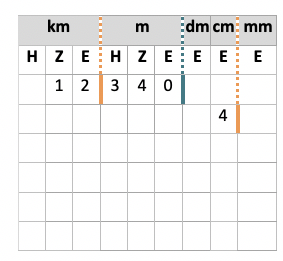 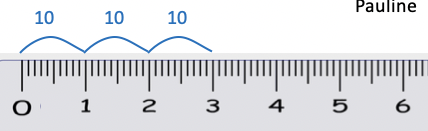 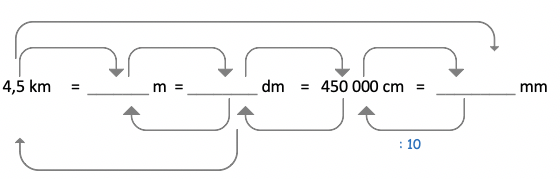 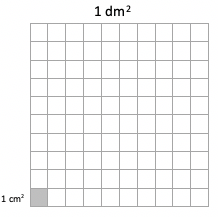 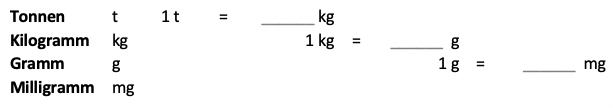 Selbst-Check: Welche Einheiten kennen Sie und wie wandeln Sie sie um?A Längeneinheiten umwandeln B   Gewichtseinheiten umwandeln C 	Zeiteinheiten umwandelnD   Grundpreise umrechnen F   Flächeneinheiten umrechnen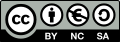 Dieses Material wurde durch Fabian Kaiser, Susanne Prediger, Nico Gryzan und Florian Weiss im Rahmen unter Rückgriff auf Ideen von Stephan Hußmann konzipiert und kann unter der Creative Commons Lizenz BY-SA-NC: Namensnennung – Weitergabe unter gleichen Bedingungen – nicht – kommerziell 4.0 International weiterverwendet werden.Zitierbar alsKaiser, Fabian, Prediger, Susanne, Gryzan, Nico & Weiss, Florian (2022). Einheiten umrechnen:  Verstehen und Erklären. Sprach- und fachintegriertes Unterrichtsmaterial. Open Educational Resources auf der Sima-Webseite: sima.dzlm.de/um/bk-005Projektherkunft Dieses fach- und sprachintegrierte Fördermaterial ist entstanden im Rahmen des Talentschul-Projekts Sima-BK (gefördert durch das Ministerium für Schule NRW) unter Projektleitung von Susanne Prediger. BildrechteAlle Zeichnungen sind selbst erstellt von den Autoren oder mit Quelle ausgewiesen, die Bildrechte für die Kinderzeichnungen verbleiben bei Andrea Schink. Die lizenzfreien Fotos sind mit Quelle ausgewiesen, unsere BY-NC-SA-Lizenz bezieht sich nicht auf die Fotos.1Welche Einheiten gehören wozu?Welche Einheiten gehören wozu?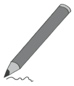 Verbinden Sie jeweils eine Einheit mit ihrer Größe und dem passenden Beispiel.Verbinden Sie jeweils eine Einheit mit ihrer Größe und dem passenden Beispiel.2Eigene Beispiele findenEigene Beispiele findenFinden Sie für jede Größe ein eigenes Beispiel, wie für die Fläche.Finden Sie für jede Größe ein eigenes Beispiel, wie für die Fläche.3Längeneinheiten umwandelnLängeneinheiten umwandelnLängeneinheiten umwandelnLängeneinheiten umwandelnLängeneinheiten umwandelnLängeneinheiten umwandelnLängeneinheiten umwandelnLängeneinheiten umwandelnGeben Sie die Größen in der gesuchten Einheit an. 
Sie können die Tabelle nutzen, wenn Sie möchten. Geben Sie die Größen in der gesuchten Einheit an. 
Sie können die Tabelle nutzen, wenn Sie möchten. Geben Sie die Größen in der gesuchten Einheit an. 
Sie können die Tabelle nutzen, wenn Sie möchten. Geben Sie die Größen in der gesuchten Einheit an. 
Sie können die Tabelle nutzen, wenn Sie möchten. Geben Sie die Größen in der gesuchten Einheit an. 
Sie können die Tabelle nutzen, wenn Sie möchten. Geben Sie die Größen in der gesuchten Einheit an. 
Sie können die Tabelle nutzen, wenn Sie möchten. Geben Sie die Größen in der gesuchten Einheit an. 
Sie können die Tabelle nutzen, wenn Sie möchten. Geben Sie die Größen in der gesuchten Einheit an. 
Sie können die Tabelle nutzen, wenn Sie möchten. a)(1)(1)12,34 km 	=  _________ m12,34 km 	=  _________ m12,34 km 	=  _________ m12,34 km 	=  _________ m12,34 km 	=  _________ m(2)(2)4 cm 	=  _________ m4 cm 	=  _________ m4 cm 	=  _________ m4 cm 	=  _________ m4 cm 	=  _________ m(3)(3)25 cm 	=  ________   dm25 cm 	=  ________   dm25 cm 	=  ________   dm25 cm 	=  ________   dm25 cm 	=  ________   dm(4)(4)1334 cm	= __________m1334 cm	= __________m1334 cm	= __________m1334 cm	= __________m1334 cm	= __________m(5)(5)2345 dm 	= __________km2345 dm 	= __________km2345 dm 	= __________km2345 dm 	= __________km2345 dm 	= __________kmb)Erklären Sie, warum man die Aufgabe (3) so umrechnen kann, 
zeichnen Sie dazu ein Metermaß mit Dezimeter und Zentimeter.Erklären Sie, warum man die Aufgabe (3) so umrechnen kann, 
zeichnen Sie dazu ein Metermaß mit Dezimeter und Zentimeter.Erklären Sie, warum man die Aufgabe (3) so umrechnen kann, 
zeichnen Sie dazu ein Metermaß mit Dezimeter und Zentimeter.Erklären Sie, warum man die Aufgabe (3) so umrechnen kann, 
zeichnen Sie dazu ein Metermaß mit Dezimeter und Zentimeter.Erklären Sie, warum man die Aufgabe (3) so umrechnen kann, 
zeichnen Sie dazu ein Metermaß mit Dezimeter und Zentimeter.Erklären Sie, warum man die Aufgabe (3) so umrechnen kann, 
zeichnen Sie dazu ein Metermaß mit Dezimeter und Zentimeter.Erklären Sie, warum man die Aufgabe (3) so umrechnen kann, 
zeichnen Sie dazu ein Metermaß mit Dezimeter und Zentimeter.4Gewichtseinheiten umwandelnGewichtseinheiten umwandelnGewichtseinheiten umwandelnGewichtseinheiten umwandelnGewichtseinheiten umwandelnGewichtseinheiten umwandelnGewichtseinheiten umwandelnGewichtseinheiten umwandelnGeben Sie die Gewichte in der gesuchten Einheit an. 
Sie können die Tabelle nutzen, wenn Sie möchten.Geben Sie die Gewichte in der gesuchten Einheit an. 
Sie können die Tabelle nutzen, wenn Sie möchten.Geben Sie die Gewichte in der gesuchten Einheit an. 
Sie können die Tabelle nutzen, wenn Sie möchten.Geben Sie die Gewichte in der gesuchten Einheit an. 
Sie können die Tabelle nutzen, wenn Sie möchten.Geben Sie die Gewichte in der gesuchten Einheit an. 
Sie können die Tabelle nutzen, wenn Sie möchten.Geben Sie die Gewichte in der gesuchten Einheit an. 
Sie können die Tabelle nutzen, wenn Sie möchten.Geben Sie die Gewichte in der gesuchten Einheit an. 
Sie können die Tabelle nutzen, wenn Sie möchten.Geben Sie die Gewichte in der gesuchten Einheit an. 
Sie können die Tabelle nutzen, wenn Sie möchten.(1)5 g = _____ kg5 g = _____ kg5 g = _____ kg(2)20 000 kg = _____ t20 000 kg = _____ t20 000 kg = _____ t(3)0,04 g = _____ kg0,04 g = _____ kg0,04 g = _____ kg5Verschiedene Einheiten umwandelnVerschiedene Einheiten umwandelnVerschiedene Einheiten umwandelnVerschiedene Einheiten umwandelnVerschiedene Einheiten umwandelnVerschiedene Einheiten umwandelnVerschiedene Einheiten umwandelnVerschiedene Einheiten umwandelna)Rechnen Sie um: Rechnen Sie um: Rechnen Sie um: Rechnen Sie um: Rechnen Sie um: (1)(2)2,2 kg   = _____ g 560 mg = _____ g2,2 kg   = _____ g 560 mg = _____ g(3)(4)67 kg     = ______ t 340 dm = _____ cm(5)(6)85 cm   = _____ mm54 mm  = _____ cmb)Formulieren Sie Merkregeln für das Umwandeln von Längen- und Gewichtseinheiten.Formulieren Sie Merkregeln für das Umwandeln von Längen- und Gewichtseinheiten.Formulieren Sie Merkregeln für das Umwandeln von Längen- und Gewichtseinheiten.Formulieren Sie Merkregeln für das Umwandeln von Längen- und Gewichtseinheiten.Formulieren Sie Merkregeln für das Umwandeln von Längen- und Gewichtseinheiten.Formulieren Sie Merkregeln für das Umwandeln von Längen- und Gewichtseinheiten.Formulieren Sie Merkregeln für das Umwandeln von Längen- und Gewichtseinheiten.6Größen mit verschiedenen Einheiten addieren und subtrahierenRechnen Sie jede der vier Aufgaben auf zwei Arten, indem Sie in die nächstkleinere Einheit umrechnen in die nächstgrößere Einheit umrechnenGrößen mit verschiedenen Einheiten addieren und subtrahierenRechnen Sie jede der vier Aufgaben auf zwei Arten, indem Sie in die nächstkleinere Einheit umrechnen in die nächstgrößere Einheit umrechnenGrößen mit verschiedenen Einheiten addieren und subtrahierenRechnen Sie jede der vier Aufgaben auf zwei Arten, indem Sie in die nächstkleinere Einheit umrechnen in die nächstgrößere Einheit umrechnenGrößen mit verschiedenen Einheiten addieren und subtrahierenRechnen Sie jede der vier Aufgaben auf zwei Arten, indem Sie in die nächstkleinere Einheit umrechnen in die nächstgrößere Einheit umrechnenGrößen mit verschiedenen Einheiten addieren und subtrahierenRechnen Sie jede der vier Aufgaben auf zwei Arten, indem Sie in die nächstkleinere Einheit umrechnen in die nächstgrößere Einheit umrechnenGrößen mit verschiedenen Einheiten addieren und subtrahierenRechnen Sie jede der vier Aufgaben auf zwei Arten, indem Sie in die nächstkleinere Einheit umrechnen in die nächstgrößere Einheit umrechnenGrößen mit verschiedenen Einheiten addieren und subtrahierenRechnen Sie jede der vier Aufgaben auf zwei Arten, indem Sie in die nächstkleinere Einheit umrechnen in die nächstgrößere Einheit umrechnenGrößen mit verschiedenen Einheiten addieren und subtrahierenRechnen Sie jede der vier Aufgaben auf zwei Arten, indem Sie in die nächstkleinere Einheit umrechnen in die nächstgrößere Einheit umrechnen(1) (2)    14 m + 2 cm0,45 t + 20 kg14 m + 2 cm0,45 t + 20 kg(3)(4)1,2 m - 40 cm20,5 cm - 35 mm  11Erinnern Sie sich: Welches Längenmaß benutzen Sie wann?Erinnern Sie sich: Welches Längenmaß benutzen Sie wann?Erinnern Sie sich: Welches Längenmaß benutzen Sie wann?Erinnern Sie sich: Welches Längenmaß benutzen Sie wann?Erinnern Sie sich: Welches Längenmaß benutzen Sie wann?Erinnern Sie sich: Welches Längenmaß benutzen Sie wann?a)a)Welche Längenmaße kennen Sie? Für welche Gegenstände braucht man welches 
Längenmaß? Nennen Sie einige Beispiele.Welche Längenmaße kennen Sie? Für welche Gegenstände braucht man welches 
Längenmaß? Nennen Sie einige Beispiele.Welche Längenmaße kennen Sie? Für welche Gegenstände braucht man welches 
Längenmaß? Nennen Sie einige Beispiele.Welche Längenmaße kennen Sie? Für welche Gegenstände braucht man welches 
Längenmaß? Nennen Sie einige Beispiele.b)b)Welches Maß passt besser, um die Länge der Gegenstände anzugeben?Kreisen Sie die richtige Lösung ein und begründen Sie.Welches Maß passt besser, um die Länge der Gegenstände anzugeben?Kreisen Sie die richtige Lösung ein und begründen Sie.Welches Maß passt besser, um die Länge der Gegenstände anzugeben?Kreisen Sie die richtige Lösung ein und begründen Sie.Welches Maß passt besser, um die Länge der Gegenstände anzugeben?Kreisen Sie die richtige Lösung ein und begründen Sie.Bilder aus MSKBilder aus MSK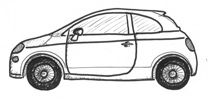 cm oder m?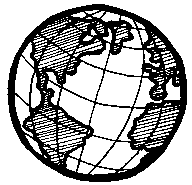 km oder m?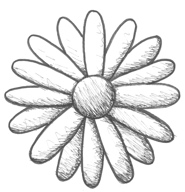 m oder mm?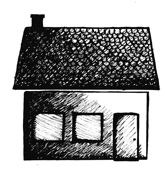 m oder dm?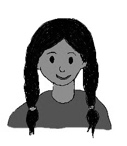 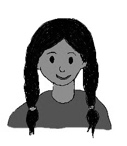 c)c)Hat Büsra Recht? Begründen Sie.Hat Büsra Recht? Begründen Sie.Hat Büsra Recht? Begründen Sie.Hat Büsra Recht? Begründen Sie.22Beispiele  zu Längen findenBeispiele  zu Längen findenBeispiele  zu Längen findenBeispiele  zu Längen findenBeispiele  zu Längen findenBeispiele  zu Längen findena)a)Überlegen Sie sich auch Gegenstände, die 1 mm, 1 cm, 1 dm, 1 m oder 10 m groß sind. 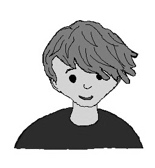 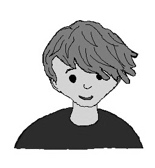 Mit welchem Gegenstand können Sie sich das jeweilige Maß am besten vorstellen?Überlegen Sie sich auch Gegenstände, die 1 mm, 1 cm, 1 dm, 1 m oder 10 m groß sind. Mit welchem Gegenstand können Sie sich das jeweilige Maß am besten vorstellen?Überlegen Sie sich auch Gegenstände, die 1 mm, 1 cm, 1 dm, 1 m oder 10 m groß sind. Mit welchem Gegenstand können Sie sich das jeweilige Maß am besten vorstellen?Überlegen Sie sich auch Gegenstände, die 1 mm, 1 cm, 1 dm, 1 m oder 10 m groß sind. Mit welchem Gegenstand können Sie sich das jeweilige Maß am besten vorstellen?b)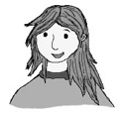 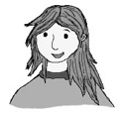 b)Warum ist es schwieriger, sich eine große Länge vorzustellen?Können Sie Paulines Frage beantworten? Überlegen Sie und prüfen Sie nach.Warum ist es schwieriger, sich eine große Länge vorzustellen?Können Sie Paulines Frage beantworten? Überlegen Sie und prüfen Sie nach.Warum ist es schwieriger, sich eine große Länge vorzustellen?Können Sie Paulines Frage beantworten? Überlegen Sie und prüfen Sie nach.Warum ist es schwieriger, sich eine große Länge vorzustellen?Können Sie Paulines Frage beantworten? Überlegen Sie und prüfen Sie nach.c)c)Überlegen Sie, welche Behauptungen stimmen können und kreuzen Sie diese an. 
Begründen Sie Ihre Vermutung.Überlegen Sie, welche Behauptungen stimmen können und kreuzen Sie diese an. 
Begründen Sie Ihre Vermutung.Überlegen Sie, welche Behauptungen stimmen können und kreuzen Sie diese an. 
Begründen Sie Ihre Vermutung.Überlegen Sie, welche Behauptungen stimmen können und kreuzen Sie diese an. 
Begründen Sie Ihre Vermutung.  Ein Füller ist 1 cm lang.  Ein Klassenzimmer ist 10 m lang.  Die grüne/weiße Fläche der Tafel ist 1 m hoch.  Ein Mathebuch ist 1 dm breit.  Ein Füller ist 1 cm lang.  Ein Klassenzimmer ist 10 m lang.  Die grüne/weiße Fläche der Tafel ist 1 m hoch.  Ein Mathebuch ist 1 dm breit.  Ein Füller ist 1 cm lang.  Ein Klassenzimmer ist 10 m lang.  Die grüne/weiße Fläche der Tafel ist 1 m hoch.  Ein Mathebuch ist 1 dm breit.  Ein Füller ist 1 cm lang.  Ein Klassenzimmer ist 10 m lang.  Die grüne/weiße Fläche der Tafel ist 1 m hoch.  Ein Mathebuch ist 1 dm breit.3Erklären, wie Zentimeter in Millimeter umgewandelt werdenErklären, wie Zentimeter in Millimeter umgewandelt werdenErklären, wie Zentimeter in Millimeter umgewandelt werdenErklären, wie Zentimeter in Millimeter umgewandelt werdenErklären, wie Zentimeter in Millimeter umgewandelt werdenErklären, wie Zentimeter in Millimeter umgewandelt werdenErklären, wie Zentimeter in Millimeter umgewandelt werdena)a)Pauline will nicht nur rechnen, sondern 
auch verstehen. Dann passieren
weniger Fehler.Wie kann das Bild vom Lineal helfen, 
zu verstehen, warum man mal 10 rechnet?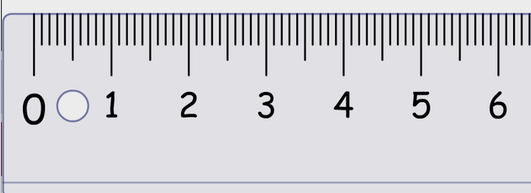 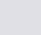 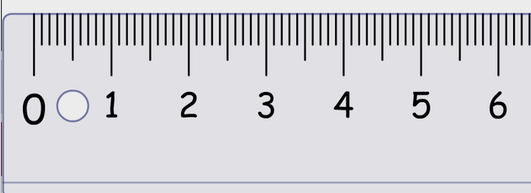 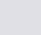 Erklären Sie es sich gegenseitig auf 
mehreren Wegen. Pauline will nicht nur rechnen, sondern 
auch verstehen. Dann passieren
weniger Fehler.Wie kann das Bild vom Lineal helfen, 
zu verstehen, warum man mal 10 rechnet?Erklären Sie es sich gegenseitig auf 
mehreren Wegen. Pauline will nicht nur rechnen, sondern 
auch verstehen. Dann passieren
weniger Fehler.Wie kann das Bild vom Lineal helfen, 
zu verstehen, warum man mal 10 rechnet?Erklären Sie es sich gegenseitig auf 
mehreren Wegen. Pauline will nicht nur rechnen, sondern 
auch verstehen. Dann passieren
weniger Fehler.Wie kann das Bild vom Lineal helfen, 
zu verstehen, warum man mal 10 rechnet?Erklären Sie es sich gegenseitig auf 
mehreren Wegen. Pauline will nicht nur rechnen, sondern 
auch verstehen. Dann passieren
weniger Fehler.Wie kann das Bild vom Lineal helfen, 
zu verstehen, warum man mal 10 rechnet?Erklären Sie es sich gegenseitig auf 
mehreren Wegen. 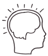 b)b)In der Speicherkiste A ist eine Erklärung für „mal 10“. Vervollständigen Sie die Erklärung dort. In der Speicherkiste A ist eine Erklärung für „mal 10“. Vervollständigen Sie die Erklärung dort. In der Speicherkiste A ist eine Erklärung für „mal 10“. Vervollständigen Sie die Erklärung dort. In der Speicherkiste A ist eine Erklärung für „mal 10“. Vervollständigen Sie die Erklärung dort. In der Speicherkiste A ist eine Erklärung für „mal 10“. Vervollständigen Sie die Erklärung dort. c)c)Zeichnen Sie auf 4,5 cm in das Lineal in der Speicherkiste ein und die Zehner-Schritte. Schreiben Sie auch eine Erklärung für die Umrechnung auf. Zeichnen Sie auf 4,5 cm in das Lineal in der Speicherkiste ein und die Zehner-Schritte. Schreiben Sie auch eine Erklärung für die Umrechnung auf. Zeichnen Sie auf 4,5 cm in das Lineal in der Speicherkiste ein und die Zehner-Schritte. Schreiben Sie auch eine Erklärung für die Umrechnung auf. Zeichnen Sie auf 4,5 cm in das Lineal in der Speicherkiste ein und die Zehner-Schritte. Schreiben Sie auch eine Erklärung für die Umrechnung auf. Zeichnen Sie auf 4,5 cm in das Lineal in der Speicherkiste ein und die Zehner-Schritte. Schreiben Sie auch eine Erklärung für die Umrechnung auf. 44Wie alle Längeneinheiten zusammen hängenWie alle Längeneinheiten zusammen hängenWie alle Längeneinheiten zusammen hängenWie alle Längeneinheiten zusammen hängenWie alle Längeneinheiten zusammen hängena)a)Für Zentimeter und Millimeter wurde in Aufgabe 3 die Umrechnung mit „mal 10“ erklärt. Erklären Sie genauso, warum man „durch 10“ rechnet, wenn man Zentimeter in Dezimeter umrechnet. Für Zentimeter und Millimeter wurde in Aufgabe 3 die Umrechnung mit „mal 10“ erklärt. Erklären Sie genauso, warum man „durch 10“ rechnet, wenn man Zentimeter in Dezimeter umrechnet. Für Zentimeter und Millimeter wurde in Aufgabe 3 die Umrechnung mit „mal 10“ erklärt. Erklären Sie genauso, warum man „durch 10“ rechnet, wenn man Zentimeter in Dezimeter umrechnet. 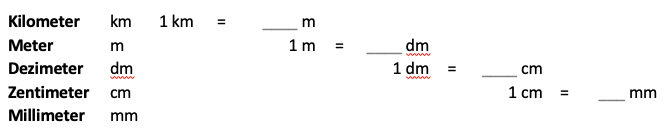 b)b)In der Speicherkiste A sind alle Einheiten aufgeführt, 
vervollständigen Sie dort diese Liste.In der Speicherkiste A sind alle Einheiten aufgeführt, 
vervollständigen Sie dort diese Liste.In der Speicherkiste A sind alle Einheiten aufgeführt, 
vervollständigen Sie dort diese Liste.c)c)Wer weiß, wie die Einheiten zusammenhängen, 
kann auch die Umrechnungszahlen finden: 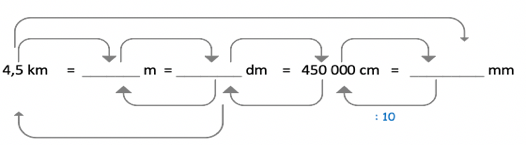 Schreiben Sie sie an die Pfeile in der 
Speicherkiste A dran. Achten Sie auf die km!Die langen Pfeile fassen mehrere Umformungen 
zusammen. Wie kombiniert man Pfeile zu einem langen Pfeil?Wer weiß, wie die Einheiten zusammenhängen, 
kann auch die Umrechnungszahlen finden: Schreiben Sie sie an die Pfeile in der 
Speicherkiste A dran. Achten Sie auf die km!Die langen Pfeile fassen mehrere Umformungen 
zusammen. Wie kombiniert man Pfeile zu einem langen Pfeil?Wer weiß, wie die Einheiten zusammenhängen, 
kann auch die Umrechnungszahlen finden: Schreiben Sie sie an die Pfeile in der 
Speicherkiste A dran. Achten Sie auf die km!Die langen Pfeile fassen mehrere Umformungen 
zusammen. Wie kombiniert man Pfeile zu einem langen Pfeil?d)d)Schreiben Sie Umrechnungszahlen an die Pfeile und berechnen Sie. Wo wird geteilt? Schreiben Sie Umrechnungszahlen an die Pfeile und berechnen Sie. Wo wird geteilt? Schreiben Sie Umrechnungszahlen an die Pfeile und berechnen Sie. Wo wird geteilt? (1) 560 dm          =  ____  cm     =  ____  mm(2) 3050 mm      =  _____  cm   =  ____   dm(1) 560 dm          =  ____  cm     =  ____  mm(2) 3050 mm      =  _____  cm   =  ____   dm(3) 300 000 mm =  ______ m   = _____  km(4) 3,82 km         =  ______ m   = _____  dme)e)Füllen Sie auch die Beispiele in der Speicherkiste A, und zwar mit Erklärung.34 dm       =  _________  mm8700 mm =  _________      m4,5 km      =  _________    dmFüllen Sie auch die Beispiele in der Speicherkiste A, und zwar mit Erklärung.34 dm       =  _________  mm8700 mm =  _________      m4,5 km      =  _________    dmFüllen Sie auch die Beispiele in der Speicherkiste A, und zwar mit Erklärung.34 dm       =  _________  mm8700 mm =  _________      m4,5 km      =  _________    dmBegründen Sie für jede Aufgabe, warum Sie mal / geteilt 10 oder 1000 oder mehr rechnen. 
Aufgabe a) hilft Ihnen dabei.Begründen Sie für jede Aufgabe, warum Sie mal / geteilt 10 oder 1000 oder mehr rechnen. 
Aufgabe a) hilft Ihnen dabei.Begründen Sie für jede Aufgabe, warum Sie mal / geteilt 10 oder 1000 oder mehr rechnen. 
Aufgabe a) hilft Ihnen dabei.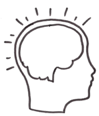 Speicherkiste A: Längeneinheiten umwandeln und erklärenSpeicherkiste A: Längeneinheiten umwandeln und erklärenSpeicherkiste A: Längeneinheiten umwandeln und erklärenSpeicherkiste A: Längeneinheiten umwandeln und erklärenSpeicherkiste A: Längeneinheiten umwandeln und erklärenSo wandelt man Zentimeter in Millimeter umSo wandelt man Zentimeter in Millimeter umSo wandelt man Zentimeter in Millimeter umSo wandelt man Zentimeter in Millimeter umSo wandelt man Zentimeter in Millimeter umBeispiel: In 1 cm passen 10 mm. Wie viel mm sind 3 cm?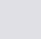 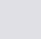 Beispiel: In 1 cm passen 10 mm. Wie viel mm sind 3 cm?Beispiel: In 1 cm passen 10 mm. Wie viel mm sind 3 cm?Beispiel: In 1 cm passen 10 mm. Wie viel mm sind 3 cm?Beispiel: In 1 cm passen 10 mm. Wie viel mm sind 3 cm?Pro 1 cm sind es 10 mm, also sind es 
___ mal so viele Millimeter wie Zentimeter:Bei 3 cm sind es also ___ · 3  mm.Pro 1 cm sind es 10 mm, also sind es 
___ mal so viele Millimeter wie Zentimeter:Bei 3 cm sind es also ___ · 3  mm.Ihr Beispiel:  4,5 cm =       mm , weil ___________________________________________________________________________________________________________________________Ihr Beispiel:  4,5 cm =       mm , weil ___________________________________________________________________________________________________________________________Ihr Beispiel:  4,5 cm =       mm , weil ___________________________________________________________________________________________________________________________Ihr Beispiel:  4,5 cm =       mm , weil ___________________________________________________________________________________________________________________________Ihr Beispiel:  4,5 cm =       mm , weil ___________________________________________________________________________________________________________________________So hängen alle Längeneinheiten zusammenSo hängen alle Längeneinheiten zusammenSo hängen alle Längeneinheiten zusammenSo hängen alle Längeneinheiten zusammenSo hängen alle Längeneinheiten zusammenMit diesen Umrechnungszahlen kann man Längeneinheiten umwandelnMit diesen Umrechnungszahlen kann man Längeneinheiten umwandelnMit diesen Umrechnungszahlen kann man Längeneinheiten umwandelnMit diesen Umrechnungszahlen kann man Längeneinheiten umwandelnMit diesen Umrechnungszahlen kann man Längeneinheiten umwandeln 4,5 km     =  _______ m  = ________ dm    =   450 000 cm   =   _________ mm 4,5 km     =  _______ m  = ________ dm    =   450 000 cm   =   _________ mm 4,5 km     =  _______ m  = ________ dm    =   450 000 cm   =   _________ mm 4,5 km     =  _______ m  = ________ dm    =   450 000 cm   =   _________ mm 4,5 km     =  _______ m  = ________ dm    =   450 000 cm   =   _________ mmBeispiele mit Erklärung: 34 dm       =  _______  mm, denn pro 1 dm sind es _______ Millimeter, also mal       _______.8700 mm =  _________  m, denn immer ________ mm passen in 1 m, also durch    _______ .4,5 km = ______  dm, denn ____________________________________________________ .Beispiele mit Erklärung: 34 dm       =  _______  mm, denn pro 1 dm sind es _______ Millimeter, also mal       _______.8700 mm =  _________  m, denn immer ________ mm passen in 1 m, also durch    _______ .4,5 km = ______  dm, denn ____________________________________________________ .Beispiele mit Erklärung: 34 dm       =  _______  mm, denn pro 1 dm sind es _______ Millimeter, also mal       _______.8700 mm =  _________  m, denn immer ________ mm passen in 1 m, also durch    _______ .4,5 km = ______  dm, denn ____________________________________________________ .Beispiele mit Erklärung: 34 dm       =  _______  mm, denn pro 1 dm sind es _______ Millimeter, also mal       _______.8700 mm =  _________  m, denn immer ________ mm passen in 1 m, also durch    _______ .4,5 km = ______  dm, denn ____________________________________________________ .Beispiele mit Erklärung: 34 dm       =  _______  mm, denn pro 1 dm sind es _______ Millimeter, also mal       _______.8700 mm =  _________  m, denn immer ________ mm passen in 1 m, also durch    _______ .4,5 km = ______  dm, denn ____________________________________________________ .5Längeneinheiten umrechnen mit PfeilenLängeneinheiten umrechnen mit Pfeilena)b)c)d)6Umrechnungen erklärenUmrechnungen erklärenUmrechnungen erklärena)Geben Sie die fünf Größen in der nächstkleineren Einheit an.Geben Sie die fünf Größen in der nächstkleineren Einheit an.Geben Sie die fünf Größen in der nächstgrößeren Einheit an.Geben Sie die fünf Größen in der nächstgrößeren Einheit an.b)Erklären Sie schriftlich für (3) und (5), wie Sie jeweils vorgegangen 
sind. Wie gehen Sie mit Nullen und dem Komma um?Beim Umrechnen von .... in ... muss ich mit ...Dabei verschieben sich die Stellen so, weil: Erklären Sie schriftlich für (3) und (5), wie Sie jeweils vorgegangen 
sind. Wie gehen Sie mit Nullen und dem Komma um?Beim Umrechnen von .... in ... muss ich mit ...Dabei verschieben sich die Stellen so, weil: Erklären Sie schriftlich für (3) und (5), wie Sie jeweils vorgegangen 
sind. Wie gehen Sie mit Nullen und dem Komma um?Beim Umrechnen von .... in ... muss ich mit ...Dabei verschieben sich die Stellen so, weil: c)Was halten Sie von folgenden Erklärungen?Was halten Sie von folgenden Erklärungen?Was halten Sie von folgenden Erklärungen?(1)Ich weiß, dass 25 cm gleich 250 mm sind. Daher weiß ich auch, wo bei ähnlichen Zahlen das Komma hingehört. Dann müssen 25,09 cm auch 250,9 mm sein.Ich weiß, dass 25 cm gleich 250 mm sind. Daher weiß ich auch, wo bei ähnlichen Zahlen das Komma hingehört. Dann müssen 25,09 cm auch 250,9 mm sein.(2)500 cm sind 5000 mm. Also sind auch 556 cm auch 5506,0 mm.500 cm sind 5000 mm. Also sind auch 556 cm auch 5506,0 mm.Die Aussagen (1) ist ...., weil ....Die Aussagen (1) ist ...., weil ....Die Aussagen (1) ist ...., weil ....7Fehler finden und erklärenFehler finden und erklären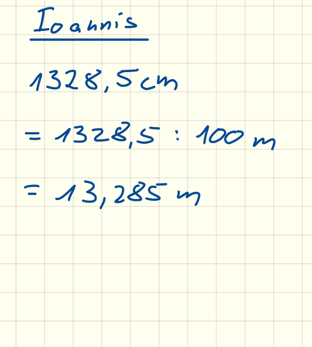 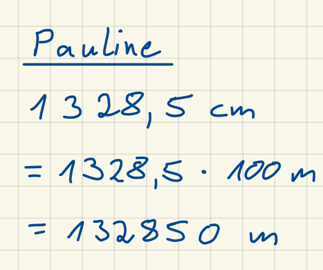 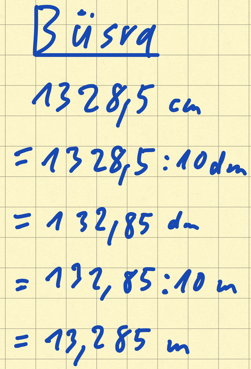 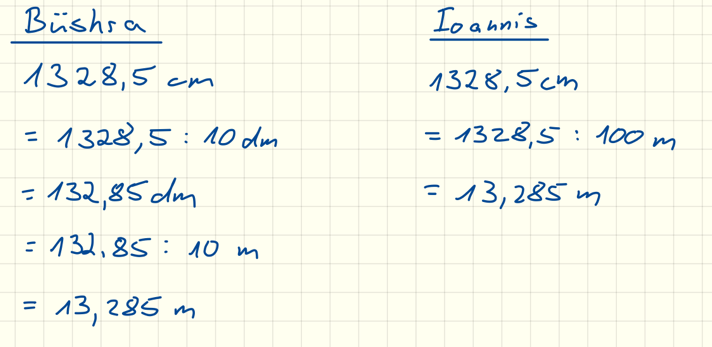 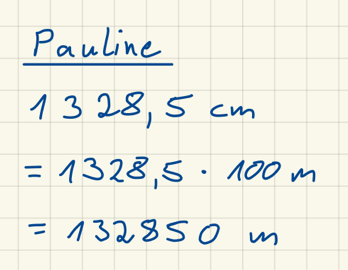 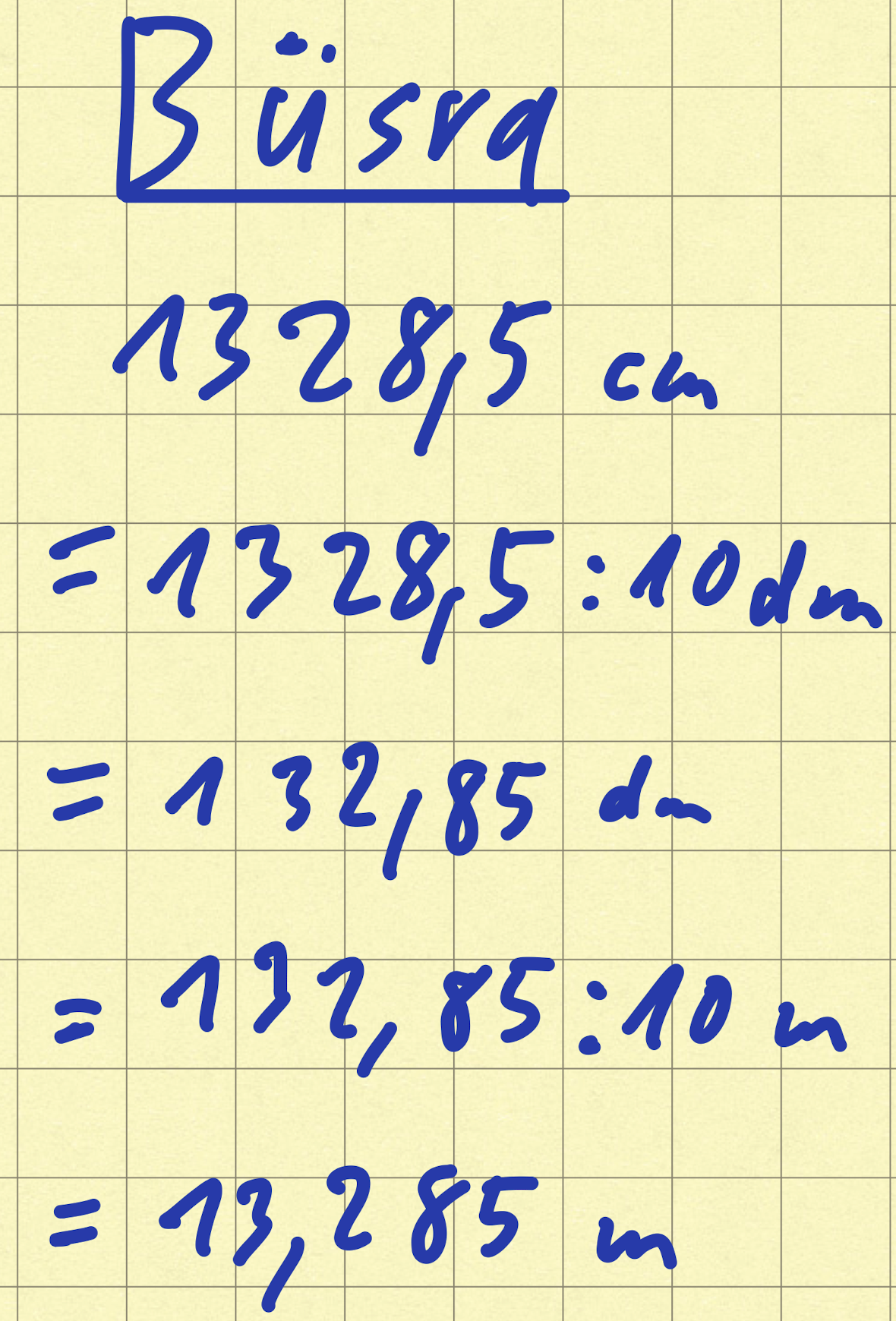 a)Büsra und Ioannis haben beide 
1328,5 cm in Meter umgerechnet. Haben die beiden richtig 
gerechnet? Wie sind sie vorgegangen?Worin unterscheiden sich ihre 
Rechnungen?b)Pauline hat einen Fehler gemacht. Was hat sie falsch gemacht? Notieren Sie, wie Sie es Pauline erklären, 
damit sie es das nächste Mal richtig macht?8Umrechnen mit UmrechnungstabelleUmrechnen mit UmrechnungstabelleUmrechnen mit Umrechnungstabellea)Ein weiterer Weg zum Umrechnen von Längen sind Umrechnungstabellen, sie helfen insbesondere bei Dezimalzahlen. Das Komma der ersten Zahl ist in Orange markiert, 
das Komma der zweiten Zahl in Türkis. Fehlende Stellen werden mit Nullen aufgefüllt.Ein weiterer Weg zum Umrechnen von Längen sind Umrechnungstabellen, sie helfen insbesondere bei Dezimalzahlen. Das Komma der ersten Zahl ist in Orange markiert, 
das Komma der zweiten Zahl in Türkis. Fehlende Stellen werden mit Nullen aufgefüllt.Erläutern Sie an den Beispielen, wie man die Umrechnungstabelle nutzen kann.Erläutern Sie an den Beispielen, wie man die Umrechnungstabelle nutzen kann.     12,34 km = 12340 m     4 dm =   ____   mb)Rechnen Sie mit der Umrechnungstabelle um.
Wählen Sie jeweils eine weitere Einheit aus. 12,34 km = _______________ = ________    m	25 cm       = _______________ = ________ mm	4 dm         = _______________ = ________    m	1 334 cm  = _______________ = ________    m	2 345 dm = _______________ = ________  km	9Umrechnen aufwärtsUmrechnen aufwärtsUmrechnen aufwärtsa)Rechnen Sie in die Einheiten um.Rechnen Sie in die Einheiten um.b)Erklären Sie, wie Sie jeweils vorgegangen sind. 
Wie gehen Sie mit Nullen und dem Stellenverschieben um?Erklären Sie, wie Sie jeweils vorgegangen sind. 
Wie gehen Sie mit Nullen und dem Stellenverschieben um?c)Was halten Sie von folgenden Erklärungen?Was halten Sie von folgenden Erklärungen?(1)Wenn ich Meter in Millimeter umrechnen will, dann brauche ich pro Meter 
1000 Millimeter. Dann muss ich bei 15 m 15 mal 1000 mm rechnen.(2)Wenn ich Zentimeter in Meter umrechnen will, dann passen in einen Meter 
100 Zentimeter. Dann muss ich bei 230 cm 230 geteilt durch 100 m rechnen.10Gemischte Längena)  Wandeln Sie die Längen vor dem Rechnen in die angegebene Einheit um.b)   Skizzieren Sie die Aufgabe (10) auf dem Metermaß und erklären Sie, 
       warum Sie so umrechnen dürfen.11Längeneinheiten im HandwerkLängeneinheiten im Handwerka)Ein Handwerker hat noch verschieden lange Rohre übrig: 
1,2 m; 75 cm; 3,5 dm und 1160 mm.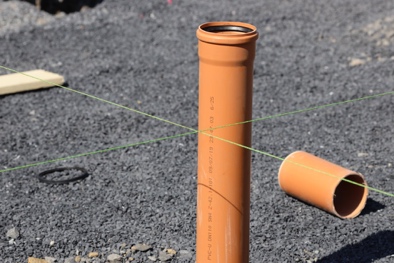 Wie lang sind die Rohre insgesamt in Zentimetern, 
wenn er alle Rohre aneinanderlegt? Erläutern Sie dem Auszubildenden, worauf man
beim Rechnen achten muss. b)Ein Holzbrett ist 4 Meter lang. 
Nacheinander werden davon vier Stücke abgeschnitten: 
300 mm; 75 cm; 1,1 m und 0,35 m. 
Jeder Sägeschnitt ist 4 mm breit. 
Wie lang ist das Reststück? 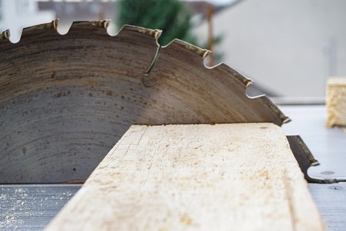 12Entfernungen einschätzenEntfernungen einschätzenSie und Ihre kleine Cousine sind in einem Park an der Grenze zu Bochum. 
Dort sehen Sie einen Pfahl mit vielen verschiedenen Schildern. 
Auf jedem Schild steht, wie weit ausgewählte Städte von diesem Ort entfernt sind.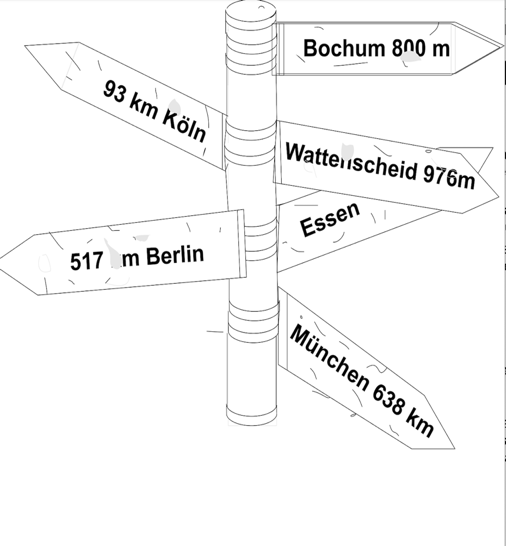 Ihre Cousine ist begeistert. Sie sagt: "Wow! Bochum und Wattenscheid sind am weitesten von hier entfernt. Und Köln ist ganz nah!" Sie wissen natürlich, dass das nicht stimmt. Erklären Sie ihr in eigenen Worten, 
warum Sie Unrecht hat. Bringen Sie die Strecken auf eine gemeinsame Einheit, 
um ihr die Entfernungen zu verdeutlichen.1GewichtsmaßeGewichtsmaßeGewichtsmaßeGewichtsmaßea)Gewichte misst man mit einer Waage.Welche unterschiedlichen Waagen kennen Sie? Welche Gegenstände können Sie messen?Gewichte misst man mit einer Waage.Welche unterschiedlichen Waagen kennen Sie? Welche Gegenstände können Sie messen?Gewichte misst man mit einer Waage.Welche unterschiedlichen Waagen kennen Sie? Welche Gegenstände können Sie messen?b)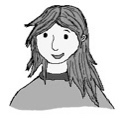 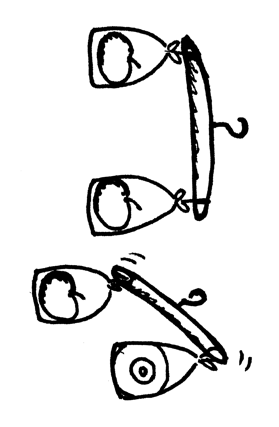 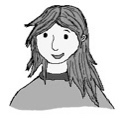 Was kann eine Kleiderbügel-Waage messen?Für welche Messungen eignet sie sich nicht?Was kann eine Kleiderbügel-Waage messen?Für welche Messungen eignet sie sich nicht?Was kann eine Kleiderbügel-Waage messen?Für welche Messungen eignet sie sich nicht?Bild aus MSKBild aus MSKBild aus MSKc)Welches Maß passt besser, um das Gewicht anzugeben?Kreisen Sie ein und begründen Sie.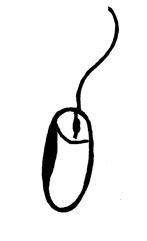 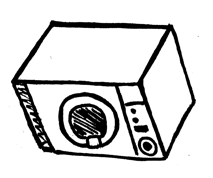 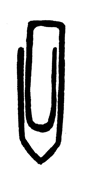 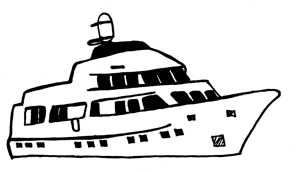         g oder kg?                       kg oder t?                        kg oder g?                g oder mg?Welches Maß passt besser, um das Gewicht anzugeben?Kreisen Sie ein und begründen Sie.        g oder kg?                       kg oder t?                        kg oder g?                g oder mg?Welches Maß passt besser, um das Gewicht anzugeben?Kreisen Sie ein und begründen Sie.        g oder kg?                       kg oder t?                        kg oder g?                g oder mg?2GewichtsangabenGewichtsangabenGewichtsangabenGewichtsangabenWelche Gewichtsangabe ist richtig? Kreuzen Sie an:Welche Gewichtsangabe ist richtig? Kreuzen Sie an:Welche Gewichtsangabe ist richtig? Kreuzen Sie an:(1)   Ein Blatt Papier wiegt 5 g.    Ein Blatt Papier wiegt 5 kg.
(2)   Eine 1 Euro-Münze wiegt 7,5 mg.   Eine 1 Euro-Münze wiegt 7,5 g.(3)   Ein Klavier wiegt 200 kg.    Ein Klavier wiegt 200 t.3Erklären, wie Gramm in Milligramm umgewandelt werdenErklären, wie Gramm in Milligramm umgewandelt werdena)Büsras Frage kann am besten im 
Vergleich zu den Längenmaßen 
beantworten werden. Wie kann man erklären, warum man so rechnen muss?3 g  =  ______ mg 
b)In der Speicherkiste B ist eine Erklärung für „mal 1000“. 
Vervollständigen Sie die Erklärung dort. c)Übertragen Sie die Erklärung auf 4,5 g und schreiben Sie sie in die Speicherkiste B. Schreiben Sie auch eine Erklärung für die Umrechnung auf. 44Wie alle Gewichtseinheiten zusammen hängenWie alle Gewichtseinheiten zusammen hängenWie alle Gewichtseinheiten zusammen hängenWie alle Gewichtseinheiten zusammen hängenWie alle Gewichtseinheiten zusammen hängena)a)Für Gramm und Millimeter wurde in Aufgabe 3 die Umrechnungszahl „mal 1000“ erklärt. Erklären Sie genauso, warum man „durch 1000“ rechnet, wenn man Kilogramm in Tonnen und Kilogramm in Gramm umrechnet. Für Gramm und Millimeter wurde in Aufgabe 3 die Umrechnungszahl „mal 1000“ erklärt. Erklären Sie genauso, warum man „durch 1000“ rechnet, wenn man Kilogramm in Tonnen und Kilogramm in Gramm umrechnet. Für Gramm und Millimeter wurde in Aufgabe 3 die Umrechnungszahl „mal 1000“ erklärt. Erklären Sie genauso, warum man „durch 1000“ rechnet, wenn man Kilogramm in Tonnen und Kilogramm in Gramm umrechnet. b)b)In der Speicherkiste B sind alle Einheiten 
aufgeführt, vervollständigen Sie dort diese Liste.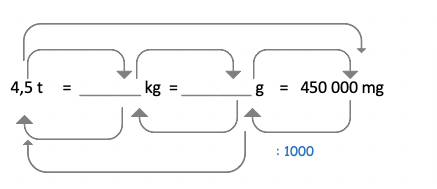 In der Speicherkiste B sind alle Einheiten 
aufgeführt, vervollständigen Sie dort diese Liste.In der Speicherkiste B sind alle Einheiten 
aufgeführt, vervollständigen Sie dort diese Liste.c)c)Wer weiß, wie die Einheiten zusammenhängen, 
kann auch die Umrechnungszahlen finden: Schreiben Sie sie an die Pfeile in der 
Speicherkiste B dran. Die langen Pfeile fassen mehrere Umformungen 
zusammen. Wie kombiniert man Pfeile zu einem langen Pfeil?Wer weiß, wie die Einheiten zusammenhängen, 
kann auch die Umrechnungszahlen finden: Schreiben Sie sie an die Pfeile in der 
Speicherkiste B dran. Die langen Pfeile fassen mehrere Umformungen 
zusammen. Wie kombiniert man Pfeile zu einem langen Pfeil?Wer weiß, wie die Einheiten zusammenhängen, 
kann auch die Umrechnungszahlen finden: Schreiben Sie sie an die Pfeile in der 
Speicherkiste B dran. Die langen Pfeile fassen mehrere Umformungen 
zusammen. Wie kombiniert man Pfeile zu einem langen Pfeil?d)d)Schreiben Sie Umwandlungszahlen an die Pfeile und berechnen Sie, wo wird dividiert? Schreiben Sie Umwandlungszahlen an die Pfeile und berechnen Sie, wo wird dividiert? Schreiben Sie Umwandlungszahlen an die Pfeile und berechnen Sie, wo wird dividiert? (1) 560 t          =  ____  kg     =  ____  g(2) 305 000 g =  _____  kg   =  ____   t(1) 560 t          =  ____  kg     =  ____  g(2) 305 000 g =  _____  kg   =  ____   t(3) 300 000 mg =  ______ g   = _____  kg(4) 3,82 kg         =  ______ g   = _____  mge)e)Füllen Sie auch die Beispiele in der Speicherkiste A, und zwar mit Erklärung.34 t          =  _______  kg8700 mg =  _______      g4,5 kg      =  _______      g   =  __________    mgFüllen Sie auch die Beispiele in der Speicherkiste A, und zwar mit Erklärung.34 t          =  _______  kg8700 mg =  _______      g4,5 kg      =  _______      g   =  __________    mgFüllen Sie auch die Beispiele in der Speicherkiste A, und zwar mit Erklärung.34 t          =  _______  kg8700 mg =  _______      g4,5 kg      =  _______      g   =  __________    mgBegründen Sie für jede Aufgabe, warum Sie mal / geteilt 10 oder 1000 oder mehr rechnen. 
Aufgabe a) hilft Ihnen dabei.Begründen Sie für jede Aufgabe, warum Sie mal / geteilt 10 oder 1000 oder mehr rechnen. 
Aufgabe a) hilft Ihnen dabei.Begründen Sie für jede Aufgabe, warum Sie mal / geteilt 10 oder 1000 oder mehr rechnen. 
Aufgabe a) hilft Ihnen dabei.Speicherkiste B: Gewichtseinheiten umwandeln und erklärenSpeicherkiste B: Gewichtseinheiten umwandeln und erklärenSpeicherkiste B: Gewichtseinheiten umwandeln und erklärenSpeicherkiste B: Gewichtseinheiten umwandeln und erklärenSpeicherkiste B: Gewichtseinheiten umwandeln und erklärenSo wandelt man Gramm in Milligramm umSo wandelt man Gramm in Milligramm umSo wandelt man Gramm in Milligramm umSo wandelt man Gramm in Milligramm umSo wandelt man Gramm in Milligramm umBeispiel: In 1 g passen 1000 mg. Wie viel mg sind 3 g?Beispiel: In 1 g passen 1000 mg. Wie viel mg sind 3 g?Beispiel: In 1 g passen 1000 mg. Wie viel mg sind 3 g?Beispiel: In 1 g passen 1000 mg. Wie viel mg sind 3 g?Beispiel: In 1 g passen 1000 mg. Wie viel mg sind 3 g?Pro 1 g sind es 1000 mg, also sind es 
___ mal so viele Millimeter wie Zentimeter:Bei 3 g sind es also ___ · 3  mg.Pro 1 g sind es 1000 mg, also sind es 
___ mal so viele Millimeter wie Zentimeter:Bei 3 g sind es also ___ · 3  mg.Ihr Beispiel:  4,5 g =     ___  mg , weil ______________________________________________________________________________________________________________________________________________________________________________________________________Ihr Beispiel:  4,5 g =     ___  mg , weil ______________________________________________________________________________________________________________________________________________________________________________________________________Ihr Beispiel:  4,5 g =     ___  mg , weil ______________________________________________________________________________________________________________________________________________________________________________________________________Ihr Beispiel:  4,5 g =     ___  mg , weil ______________________________________________________________________________________________________________________________________________________________________________________________________Ihr Beispiel:  4,5 g =     ___  mg , weil ______________________________________________________________________________________________________________________________________________________________________________________________________So hängen alle Gewichtseinheiten zusammenSo hängen alle Gewichtseinheiten zusammenSo hängen alle Gewichtseinheiten zusammenSo hängen alle Gewichtseinheiten zusammenSo hängen alle Gewichtseinheiten zusammenMit diesen Umrechnungszahlen kann man Gewichtseinheiten umwandelnMit diesen Umrechnungszahlen kann man Gewichtseinheiten umwandelnMit diesen Umrechnungszahlen kann man Gewichtseinheiten umwandelnMit diesen Umrechnungszahlen kann man Gewichtseinheiten umwandelnMit diesen Umrechnungszahlen kann man Gewichtseinheiten umwandeln 4,5 t     =  _______ kg  = ________ g    =   450 000 mg    4,5 t     =  _______ kg  = ________ g    =   450 000 mg    4,5 t     =  _______ kg  = ________ g    =   450 000 mg    4,5 t     =  _______ kg  = ________ g    =   450 000 mg    4,5 t     =  _______ kg  = ________ g    =   450 000 mg   Beispiele mit Erklärung: 34 t          =  ______  kg, denn pro 1 t sind es ______ Kilogramm, also mal       _____.8700 mg =  ______  g, denn immer _______ mg passen in 1 g, also durch     _____ .4,5 kg      = _____  mg, denn ____________________________________________________ .Beispiele mit Erklärung: 34 t          =  ______  kg, denn pro 1 t sind es ______ Kilogramm, also mal       _____.8700 mg =  ______  g, denn immer _______ mg passen in 1 g, also durch     _____ .4,5 kg      = _____  mg, denn ____________________________________________________ .Beispiele mit Erklärung: 34 t          =  ______  kg, denn pro 1 t sind es ______ Kilogramm, also mal       _____.8700 mg =  ______  g, denn immer _______ mg passen in 1 g, also durch     _____ .4,5 kg      = _____  mg, denn ____________________________________________________ .Beispiele mit Erklärung: 34 t          =  ______  kg, denn pro 1 t sind es ______ Kilogramm, also mal       _____.8700 mg =  ______  g, denn immer _______ mg passen in 1 g, also durch     _____ .4,5 kg      = _____  mg, denn ____________________________________________________ .Beispiele mit Erklärung: 34 t          =  ______  kg, denn pro 1 t sind es ______ Kilogramm, also mal       _____.8700 mg =  ______  g, denn immer _______ mg passen in 1 g, also durch     _____ .4,5 kg      = _____  mg, denn ____________________________________________________ .5Gewichtseinheiten umrechnen mit PfeilenGewichtseinheiten umrechnen mit Pfeilena)b)c)6Umrechnungen erklärenUmrechnungen erklärena)Geben Sie die Gewichte in der nächstkleineren Einheit an.Geben Sie die Gewichte in der nächstgrößeren Einheit an.b)Erklären Sie schriftlich für (3) und (4), wie Sie jeweils vorgegangen 
sind. Wie gehen Sie mit Nullen und dem Komma um?Beim Umrechnen von .... in ... muss ich mit ...Dabei verschieben sich die Stellen so, weil: Erklären Sie schriftlich für (3) und (4), wie Sie jeweils vorgegangen 
sind. Wie gehen Sie mit Nullen und dem Komma um?Beim Umrechnen von .... in ... muss ich mit ...Dabei verschieben sich die Stellen so, weil: c)Was halten Sie von folgender Erklärung?Was halten Sie von folgender Erklärung?Ich weiß, dass 53 kg gleich 53000 g sind. Daher weiß ich auch, wo bei ähnlichen Zahlen das Komma hingehört. Dann müssen 53,009 kg auch 53009 g sein.Ich weiß, dass 53 kg gleich 53000 g sind. Daher weiß ich auch, wo bei ähnlichen Zahlen das Komma hingehört. Dann müssen 53,009 kg auch 53009 g sein.Die Aussage ist ...., weil ....Die Aussage ist ...., weil ....7Umrechnen mit UmrechnungstabelleUmrechnen mit UmrechnungstabelleUmrechnen mit Umrechnungstabellea)Ein weiterer Weg zum Umrechnen von Längen sind Umrechnungstabellen, sie helfen insbesondere bei Dezimalzahlen. Das Komma der ersten Zahl ist in Orange markiert, 
das Komma der zweiten Zahl in Türkis. Fehlende Stellen werden mit Nullen aufgefüllt.Ein weiterer Weg zum Umrechnen von Längen sind Umrechnungstabellen, sie helfen insbesondere bei Dezimalzahlen. Das Komma der ersten Zahl ist in Orange markiert, 
das Komma der zweiten Zahl in Türkis. Fehlende Stellen werden mit Nullen aufgefüllt.Erläutern Sie an den Beispielen, wie man in der Tabelle umrechnen kann.(1) 5 g = 0,005 kg	(2) 20 000 kg = 20 g(3)  0,04 g = 0,000 04 kg(4) Eigenes Beispiel:b)Rechnen Sie mit der Umrechnungstabelle um. c)*Rechnen Sie mit der Umrechnungstabelle um. 8Gewichte und Längen vergleichenGewichte und Längen vergleichenGewichte und Längen vergleichenGewichte und Längen vergleichenGewichte und Längen vergleichena)a)Vergleichen Sie die Einheiten von Längen und Gewichten und ihre ZusammenhängeWas bedeuten milli und kilo immer? Warum ist zwischen den Längen nicht immer die Umwandlungszahl 1000?Wie viele Zentigramm passen in ein Gramm? Vergleichen Sie die Einheiten von Längen und Gewichten und ihre ZusammenhängeWas bedeuten milli und kilo immer? Warum ist zwischen den Längen nicht immer die Umwandlungszahl 1000?Wie viele Zentigramm passen in ein Gramm? Vergleichen Sie die Einheiten von Längen und Gewichten und ihre ZusammenhängeWas bedeuten milli und kilo immer? Warum ist zwischen den Längen nicht immer die Umwandlungszahl 1000?Wie viele Zentigramm passen in ein Gramm? b)b)Stellen Sie sich gegenseitig Aufgaben zu Längen- und Gewichtseinheiten.Kontrollieren Sie, dass Sie sie richtig lösen.Stellen Sie sich gegenseitig Aufgaben zu Längen- und Gewichtseinheiten.Kontrollieren Sie, dass Sie sie richtig lösen.Stellen Sie sich gegenseitig Aufgaben zu Längen- und Gewichtseinheiten.Kontrollieren Sie, dass Sie sie richtig lösen.9Umrechnen und erläuternUmrechnen und erläuternUmrechnen und erläuternUmrechnen und erläuternUmrechnen und erläuterna)Rechnen Sie um: Rechnen Sie um: Rechnen Sie um: Rechnen Sie um: b)Erläutern Sie, wie Sie jeweils vorgegangen sind. Beim Umrechnen von ... in .... muss ich ....Dabei verschieben sich die Stellen ..., weilErläutern Sie, wie Sie jeweils vorgegangen sind. Beim Umrechnen von ... in .... muss ich ....Dabei verschieben sich die Stellen ..., weilErläutern Sie, wie Sie jeweils vorgegangen sind. Beim Umrechnen von ... in .... muss ich ....Dabei verschieben sich die Stellen ..., weilErläutern Sie, wie Sie jeweils vorgegangen sind. Beim Umrechnen von ... in .... muss ich ....Dabei verschieben sich die Stellen ..., weilc)Was halten Sie von folgenden Erklärungen? 
Schreiben Sie auf und nutzen Sie dazu folgende Satzbausteine. 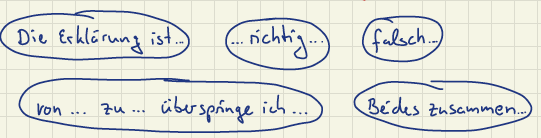 Was halten Sie von folgenden Erklärungen? 
Schreiben Sie auf und nutzen Sie dazu folgende Satzbausteine. Was halten Sie von folgenden Erklärungen? 
Schreiben Sie auf und nutzen Sie dazu folgende Satzbausteine. Was halten Sie von folgenden Erklärungen? 
Schreiben Sie auf und nutzen Sie dazu folgende Satzbausteine. (1)(1)Wenn ich Kilogramm in Milligramm umrechnen will, dann brauche ich pro Kilogramm 1.000.000 Milligramm. Bei 15 kg muss ich 15 mal 1.000.000 mg rechnen.Wenn ich Kilogramm in Milligramm umrechnen will, dann brauche ich pro Kilogramm 1.000.000 Milligramm. Bei 15 kg muss ich 15 mal 1.000.000 mg rechnen.(2)(2)Wenn ich Kilogramm in Tonnen umrechnen will, dann passen in eine Tonne 1000 Kilogramm. Bei 2300 kg muss ich 2300 geteilt durch 1000 t rechnen.Wenn ich Kilogramm in Tonnen umrechnen will, dann passen in eine Tonne 1000 Kilogramm. Bei 2300 kg muss ich 2300 geteilt durch 1000 t rechnen.10Gemischte GewichteGemischte GewichteGemischte GewichteGemischte GewichteGemischte GewichteGemischte GewichteGemischte Gewichtea)Wandeln Sie die Gewichte vor dem Rechnen in die angegebene Einheit um.Wandeln Sie die Gewichte vor dem Rechnen in die angegebene Einheit um.Wandeln Sie die Gewichte vor dem Rechnen in die angegebene Einheit um.Wandeln Sie die Gewichte vor dem Rechnen in die angegebene Einheit um.Wandeln Sie die Gewichte vor dem Rechnen in die angegebene Einheit um.Wandeln Sie die Gewichte vor dem Rechnen in die angegebene Einheit um.(1)5 kg + 500 g=5 · 1000 g + 500 g=g(2)19 g + 750 mg==mg(3)7500 mg – 3 g==mg(2)6 kg + 580 g==kgb)Erläutern Sie zu (2) und (3), wie Sie vorgegangen sind. 
Erläutern Sie zu (2) und (3), wie Sie vorgegangen sind. 
Erläutern Sie zu (2) und (3), wie Sie vorgegangen sind. 
Erläutern Sie zu (2) und (3), wie Sie vorgegangen sind. 
Erläutern Sie zu (2) und (3), wie Sie vorgegangen sind. 
Erläutern Sie zu (2) und (3), wie Sie vorgegangen sind. 
11Größeneinheiten beim Groß-EinkaufGrößeneinheiten beim Groß-Einkaufa)Ein Karton enthält 48 Pakete Nudeln. Ein Paket Nudeln wiegt 500 g. Der Karton wiegt nochmal 750 g. Geben Sie das Gesamtgewicht des Kartons mit den Nudeln in kg an. b)Sie sind für die Getränke bei einer Großveranstaltung verantwortlich. 
Dafür kaufen Sie 10 Fässer mit 50 l Bier, 8 Kisten Sekt, 14 Kisten Wein, 40 Kästen Wasser, 20 Flaschen Orangensaft zu je einem Liter.Bei dem Transporter, den Sie zur Verfügung haben, können Sie 950 kg zuladen. 
Die Flaschen in den Kisten und Kästen haben einen Inhalt von 0,75 l. Die Gewichte der Leerverpackungen sind bei diesen Mengen nicht vernachlässigbar. 
Sie haben nachgeschaut, dass jedes Fass 11,3 kg wiegt, jede Saftflasche 600 g, jede 0,75 l Glasflasche 500 g und der Rahmen (Kasten) 1,35 kg wiegt.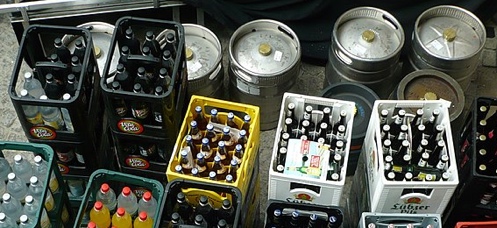 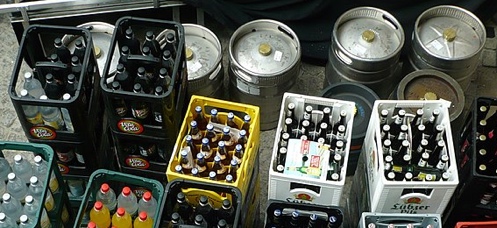 Wie oft müssen Sie mit Ihrem Fahrzeug fahren? 12Ladung des LKW 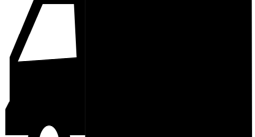 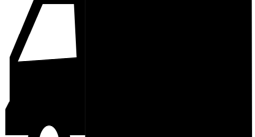 Das zulässige Gesamtgewicht eines LKWs beträgt 7,5 t. 
Das Leergewicht (inklusive Fahrer, Tankinhalt, usw.) liegt bei 4 900 kg. Ladung des LKW Das zulässige Gesamtgewicht eines LKWs beträgt 7,5 t. 
Das Leergewicht (inklusive Fahrer, Tankinhalt, usw.) liegt bei 4 900 kg. a)Wie hoch ist die zulässige Zuladung?b)Ein Kunde benötigt 4 Stahlträger „IPBv200“ mit einer Länge von je 5 m. Der laufende Meter dieser Träger wiegt 106 kg.  Wie viel darf der Fahrer zusätzlich noch aufladen?c)Ein Kunde benötigt 2 m³ Basalt Edelsplitt. Ein 1 dm3 davon wiegt 1,67 kg. Kommt der Fahrer mit einer Tour aus? Begründen Sie Ihre Antwort mit einer Rechnung.d)Der LKW wurde kurz vor Feierabend mit 1,4 m³ Sand beladen (Sand wiegt ca. 1,8 t pro m³). Leider hat es nachts geregnet, weshalb der Sand Wasser aufgenommen hat. Dadurch ist die Ladung ca. 1,2-mal so schwer wie vorher. 
Wie viel feuchter Sand muss abgeladen werden, damit der LKW fahren darf? 13Baby-WachstumMerve besucht ihre Nachbarin. Die erzählt ihr ganz stolz, wie groß und schwer ihre kleine Tochter Nilay bei der Geburt war, nämlich 3502 Gramm schwer und 0,52 m groß. 
Bei der heutigen U7 Untersuchung, die nach 24 Monaten stattgefunden hat, 
wurde gemessen, dass Nilay jetzt 11,7 kg wiegt und 83 cm groß ist.Lesen Sie die obenstehende Situation aufmerksam durch und markieren Sie alle Angaben, die wichtig für das Verständnis sind.Schreiben Sie eine sinnvolle Frage zu der Situation auf.Berechnen Sie die Lösung zu Ihrer Frage.Stellen Sie sich gegenseitig Ihre Fragen.1Erklären, wie Stunden in Minuten umgewandelt werdenErklären, wie Stunden in Minuten umgewandelt werdena)Was meint Büsra, warum ist Komma verschieben 
nicht möglich? Welche Umrechnungszahl braucht 
man bei „pro Stunde 60 Minuten“?Warum darf man so rechnen?2 h  =  ______ minb)In der Speicherkiste C ist eine Erklärung für „mal 60“.Vervollständigen Sie die Erklärung dort. c)Übertragen Sie die Erklärung auf 3,5 h und 
schreiben Sie sie in die Speicherkiste C.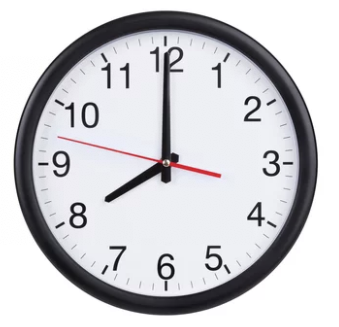 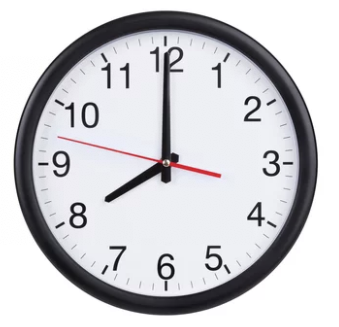 2Wie alle Zeiteinheiten zusammenhängenWie alle Zeiteinheiten zusammenhängena)Für Stunden und Minuten wurde in Aufgabe 1 die Umrechnungszahl „mal 60“ erklärt.Erklären Sie genauso, warum man(1) „mal 24“ rechnet, um Tage in Stunden umzurechnen.(2) „durch 60“ rechnet, um Sekunden in Minuten und Minuten in Stunden umzurechnen.b)In der Speicherkiste C sind alle Einheiten 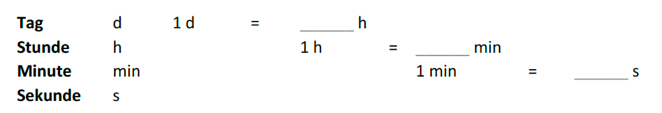 aufgeführt, vervollständigen Sie dort diese Liste.c)Wer weiß, wie die Einheiten zusammenhängen,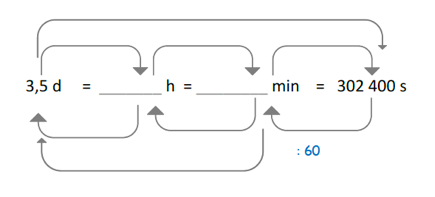 kann auch die Umrechnungszahlen finden:Schreiben Sie sie an die Pfeile in Speicherkiste C.Die langen Pfeile fassen mehrere Umformungenzusammen. Wie kombiniert man Pfeile zu einem langen Pfeil?d)e)Füllen Sie auch die Beispiele in der Speicherkiste C, und zwar mit Erklärung.(1) 18 d          =  _______  h        (2) 7380 s      =  _______ min  
(3) 4,5 d         =  _______  h   =  _______    minBegründen Sie für jede Aufgabe, warum Sie mal / geteilt 24 oder 60 oder mehr rechnen. 
Aufgabe a) hilft Ihnen dabei.Speicherkiste C: Zeiteinheiten umwandeln und erklärenSpeicherkiste C: Zeiteinheiten umwandeln und erklärenSo wandelt man Stunden in Minuten umSo wandelt man Stunden in Minuten umBeispiel: In 1 h passen 60 min. Wie viel Minuten sind 2 h?Beispiel: In 1 h passen 60 min. Wie viel Minuten sind 2 h?Pro 1 h sind es 60 min, also sind es 
___ mal so viele Minuten wie Stunden:Bei 3 h sind es also ___ · 3 min.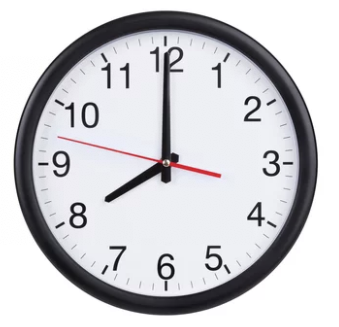 Ihr Beispiel:  3,5 h =     ___  min , weil ______________________________________________________________________________________________________________________________________________________________________________________________________Ihr Beispiel:  3,5 h =     ___  min , weil ______________________________________________________________________________________________________________________________________________________________________________________________________So hängen alle Zeiteinheiten zusammenSo hängen alle Zeiteinheiten zusammenMit diesen Umrechnungszahlen kann man Zeiteinheiten umwandelnMit diesen Umrechnungszahlen kann man Zeiteinheiten umwandeln 3,5 d     =  _______ h  = ________ min    =   302 400 s    3,5 d     =  _______ h  = ________ min    =   302 400 s   Beispiele mit Erklärung: 18 d      = ______ min, denn pro 1 d sind es ______ Minuten, also mal  _____.7380 s  =  ______ min, denn immer _______ Sekunden passen in 1 min, also durch  _____ .4,5 d     = ______ min, denn ____________________________________________________ .Beispiele mit Erklärung: 18 d      = ______ min, denn pro 1 d sind es ______ Minuten, also mal  _____.7380 s  =  ______ min, denn immer _______ Sekunden passen in 1 min, also durch  _____ .4,5 d     = ______ min, denn ____________________________________________________ .3Zeiteinheiten umrechnen mit PfeilenZeiteinheiten umrechnen mit Pfeilena)b)c)4Umrechnungen erklärenUmrechnungen erklärena)Geben Sie die Zeiten in der nächstkleineren Einheit an.Geben Sie die Zeiten in der nächstgrößeren Einheit an.b)Was halten Sie von folgender Erklärung?Was halten Sie von folgender Erklärung?Ich weiß, dass 336 h gleich 14 d sind. Daher weiß ich auch, wo bei 
ähnlichen Zahlen das Komma hingehört. Dann müssen 33,6 h auch 1,4 d sein.Ich weiß, dass 336 h gleich 14 d sind. Daher weiß ich auch, wo bei 
ähnlichen Zahlen das Komma hingehört. Dann müssen 33,6 h auch 1,4 d sein.Die Aussage ist ...., weil ....Die Aussage ist ...., weil ....5Wenn Minuten und Stunden gemischt sind Wenn Minuten und Stunden gemischt sind Wenn Minuten und Stunden gemischt sind  Wenn Minuten und Stunden gemischt sind, muss man etwas aufpassen. 
Wenn Sie unsicher sind, schauen Sie in die nächste Aufgabe.  Wenn Minuten und Stunden gemischt sind, muss man etwas aufpassen. 
Wenn Sie unsicher sind, schauen Sie in die nächste Aufgabe.  Wenn Minuten und Stunden gemischt sind, muss man etwas aufpassen. 
Wenn Sie unsicher sind, schauen Sie in die nächste Aufgabe. 6Rechenwege erklären, wenn Minuten und Stunden gemischt sind Beschreiben Sie, wie Büsra, Ioannis und Pauline umrechnen, wenn die Einheiten gemischt auftauchen. Sind alle drei Wege richtig? Warum bzw. warum nicht?Sie können hierzu das Textgerüst zur Hilfe nehmen.Beschreiben Sie, wie Büsra, Ioannis und Pauline umrechnen, wenn die Einheiten gemischt auftauchen. Sind alle drei Wege richtig? Warum bzw. warum nicht?Sie können hierzu das Textgerüst zur Hilfe nehmen.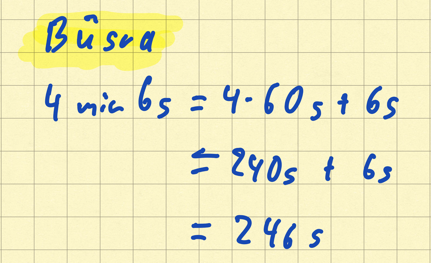 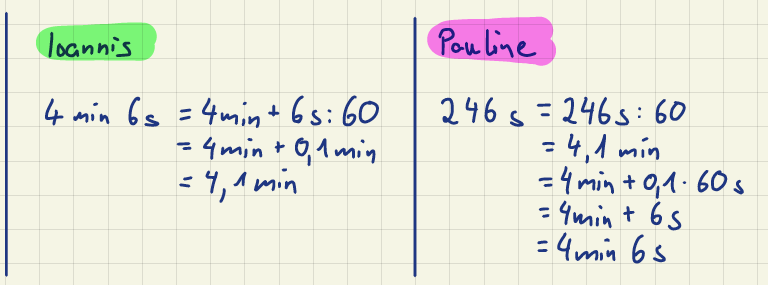 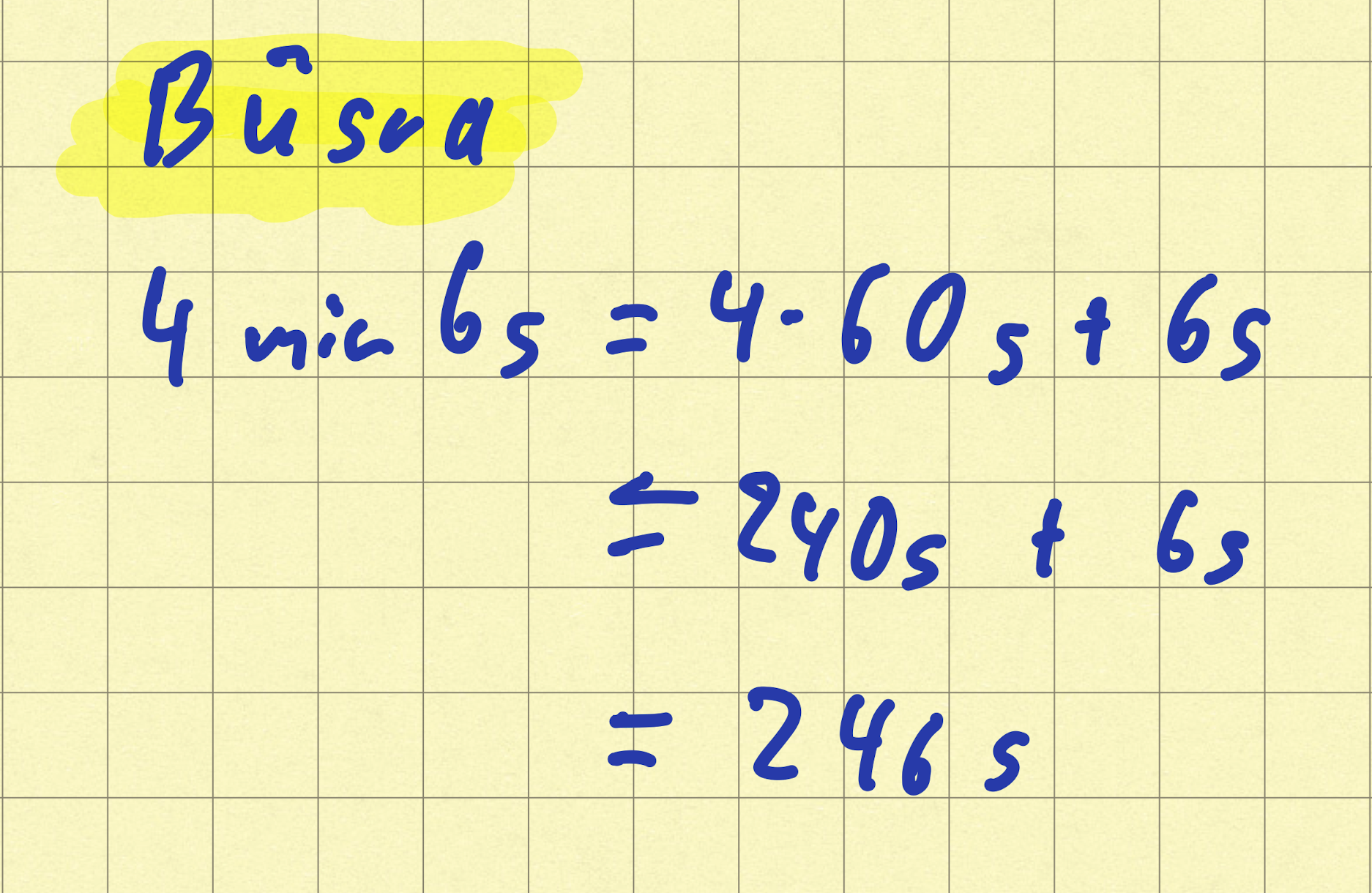 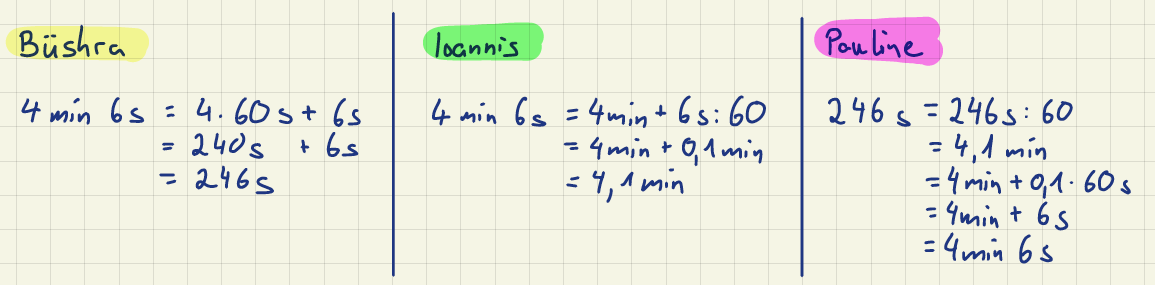 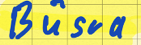 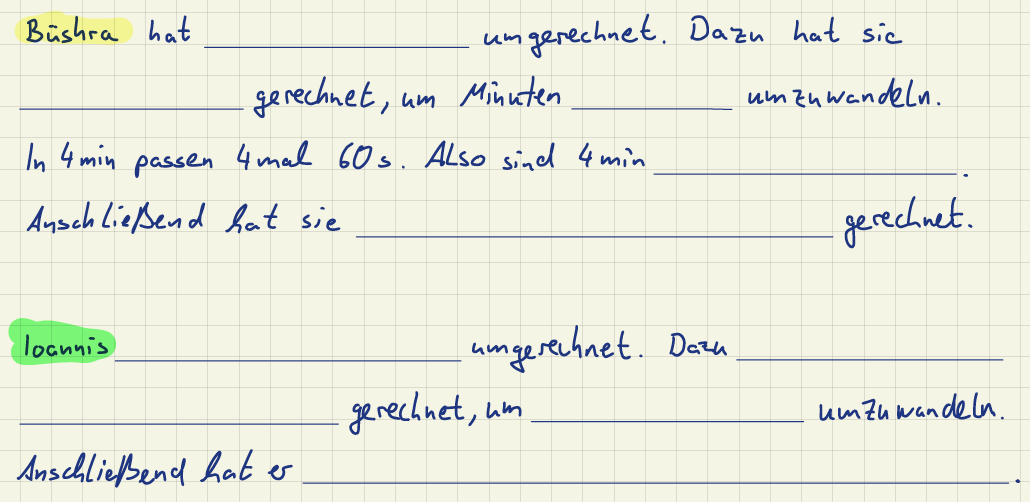 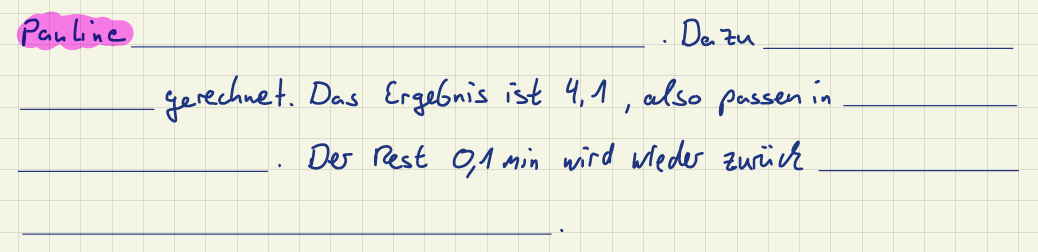 7Fehler erkennenFehler erkennenFehler erkennena)0,1 h sind ein Zehntel Stunde, wie viele Minuten sind das?     0,1  h   = _____  min.0,25 h sind ein Viertel Stunde, wie viele Minuten sind das?     0,25 h = _____  min.0,75 h sind drei Viertel Stunde, wie viele Minuten sind das?   0,75 h  = _____  min.0,1 h sind ein Zehntel Stunde, wie viele Minuten sind das?     0,1  h   = _____  min.0,25 h sind ein Viertel Stunde, wie viele Minuten sind das?     0,25 h = _____  min.0,75 h sind drei Viertel Stunde, wie viele Minuten sind das?   0,75 h  = _____  min.b)Paul möchte 105 Minuten in Stunden und Minuten umrechnen, hat aber einen Fehler gemacht. 
Erklären Sie, was Paul falsch gemacht hat. 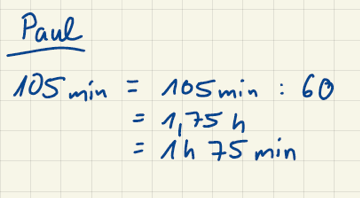 8Zeitspannen auf drei Wegen berechnen Zeitspannen auf drei Wegen berechnen Wie lange dauert es von 7:23 Uhr bis 9:48 Uhr? Büsra, Ioannis und Pauline rechnen auf drei Wegen. Vergleichen Sie die Rechenwege. Begründen Sie, welcher richtig und welcher falsch ist. Wieso kann Addieren und Subtrahieren beides richtig sein?9Zeitspannen ausrechnen Zeitspannen ausrechnen Füllen Sie die Tabellen wie im Beispiel aus.a)b)c)10ZugfahrplanZugfahrplanZugfahrplanIn einem Fahrplan kann man aus den Zeitpunkten von Abfahrt und Ankunft 
die Fahrzeit berechnen. Der Fahrplan 
gibt die Abfahrzeit in Berlin Haupt-bahnhof (Hbf) an. Berechnen Sie aus 
dem Fahrplan die Fahrzeiten von:In einem Fahrplan kann man aus den Zeitpunkten von Abfahrt und Ankunft 
die Fahrzeit berechnen. Der Fahrplan 
gibt die Abfahrzeit in Berlin Haupt-bahnhof (Hbf) an. Berechnen Sie aus 
dem Fahrplan die Fahrzeiten von:In einem Fahrplan kann man aus den Zeitpunkten von Abfahrt und Ankunft 
die Fahrzeit berechnen. Der Fahrplan 
gibt die Abfahrzeit in Berlin Haupt-bahnhof (Hbf) an. Berechnen Sie aus 
dem Fahrplan die Fahrzeiten von:(1)Berlin Hbf – Braunschweig Hbf(4)Göttingen Hbf – Hanau(2)Berlin Hbf – Freiburg Hbf(5)Frankfurt am Main Hbf – Offenburg Hbf(3)Wolfsburg Hbf – Mannheim Hbf(6)Frankfurt am Main Hbf – Interlaken West1Welche Grundpreise kennen Sie?Welche Grundpreise kennen Sie?a)In der Preisangabenverordnung (PAngV) ist festgelegt, dass im Supermarkt neben 
dem Gesamtpreis für die Ware auch ein Grundpreis zu einer festen Gesamtmenge 
(z.B. je Kilogramm, je 100 Gramm, je Liter) angegeben werden muss.Warum sind diese Angabe für Kundinnen und Kunden sinnvoll?b) Hier sind die Grundpreise angegeben. Was kosten dann die Produkte? c)Was vermuten Sie, warum der Grundpreis in unterschiedlichen Angaben gemacht wird?Kennen Sie auch andere Situationen, in denen unterschiedliche Grundpreise vorkommen?2Erklären, wie man Grundpreise berechnetErklären, wie man Grundpreise berechneta)b)Antworten Sie Büsra.Erklären Sie, wozu Ioannis die Grundpreise 
bestimmen will. Was genau heißt „pro kg“?c)Erklären Sie, warum man den Grund-
preis durch Teilen berechnen kann und 
berechnen Sie ebenso den 2. Grundpreis. Welche Kartoffelsorte ist günstiger?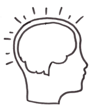 d)Übertragen Sie die Erklärung auf 2,5 kg Bio-Tomaten für 12,25 € und schreiben Sie sie 
in die Speicherkiste D. Schreiben Sie auch auf, warum man so rechnen kann. e)Ioannis und Pauline wollen den Grundpreis pro 100 g berechnen statt pro kg.
Erläutern Sie ihre Wege, warum kann man so rechnen? 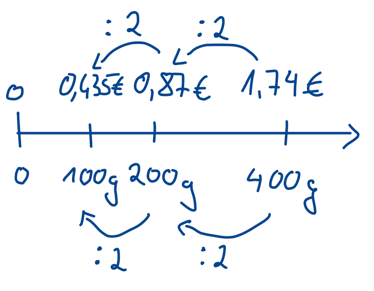 400 g Joghurt kosten 1,74 €.f)2,5 kg Erdnüsse kosten 27,90 €. Berechnen Sie erst den Kilopreis.Nutzen Sie dann beide Rechenwege von Ionnis und Pauline, um den Grundpreis pro 100 g für Erdnüsse zu berechnen. 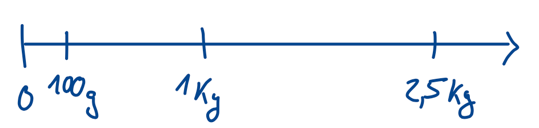 g)Berechnen Sie auch für die Tomaten aus c) aus dem Preis pro kg den Preis pro 100 g.Nutzen Sie dazu wieder beiden Rechenwege von Ioannis und Pauline. Diskutieren Sie zu zweit, wie man gut erklären kann, warum man so rechnen kann. 
Wie kann man die Rechnung verstehen?Vergleichen Sie Ihre Erklärungen mit weiteren Teams. Schreiben Sie in der Speicherkiste D auch eine Erklärung für die Umrechnung auf. Speicherkiste D: Grundpreise berechnen und erklärenSpeicherkiste D: Grundpreise berechnen und erklärenSpeicherkiste D: Grundpreise berechnen und erklärenSpeicherkiste D: Grundpreise berechnen und erklärenSpeicherkiste D: Grundpreise berechnen und erklärenSo berechnet man den GrundpreisSo berechnet man den GrundpreisSo berechnet man den GrundpreisSo berechnet man den GrundpreisSo berechnet man den GrundpreisBeispiel: 2,5 kg Bio-Tomaten kosten 12,25 €. Wie hoch ist der Preis pro kg?„Pro kg“ bedeutet __________________________________________________________, 
So wird der Grundpreis berechnet:  Der Preis wird durch die Menge geteilt, weil   _____________________________________________________________________________________________________________________. Man schreibt die Einheiten im letzten Schritt als Bruch , weil    ________________________________________________________________________________________________.Beispiel: 2,5 kg Bio-Tomaten kosten 12,25 €. Wie hoch ist der Preis pro kg?„Pro kg“ bedeutet __________________________________________________________, 
So wird der Grundpreis berechnet:  Der Preis wird durch die Menge geteilt, weil   _____________________________________________________________________________________________________________________. Man schreibt die Einheiten im letzten Schritt als Bruch , weil    ________________________________________________________________________________________________.Beispiel: 2,5 kg Bio-Tomaten kosten 12,25 €. Wie hoch ist der Preis pro kg?„Pro kg“ bedeutet __________________________________________________________, 
So wird der Grundpreis berechnet:  Der Preis wird durch die Menge geteilt, weil   _____________________________________________________________________________________________________________________. Man schreibt die Einheiten im letzten Schritt als Bruch , weil    ________________________________________________________________________________________________.Beispiel: 2,5 kg Bio-Tomaten kosten 12,25 €. Wie hoch ist der Preis pro kg?„Pro kg“ bedeutet __________________________________________________________, 
So wird der Grundpreis berechnet:  Der Preis wird durch die Menge geteilt, weil   _____________________________________________________________________________________________________________________. Man schreibt die Einheiten im letzten Schritt als Bruch , weil    ________________________________________________________________________________________________.Beispiel: 2,5 kg Bio-Tomaten kosten 12,25 €. Wie hoch ist der Preis pro kg?„Pro kg“ bedeutet __________________________________________________________, 
So wird der Grundpreis berechnet:  Der Preis wird durch die Menge geteilt, weil   _____________________________________________________________________________________________________________________. Man schreibt die Einheiten im letzten Schritt als Bruch , weil    ________________________________________________________________________________________________.Einen Grundpreis in einen anderen umrechnenEinen Grundpreis in einen anderen umrechnenEinen Grundpreis in einen anderen umrechnenEinen Grundpreis in einen anderen umrechnenBeispiel: Der Kilopreis (Preis pro kg) der Tomaten wurde oben bestimmt. 
Wie viel kosten die Tomaten pro 100 g? Berechnen Sie auf beiden Wegen.
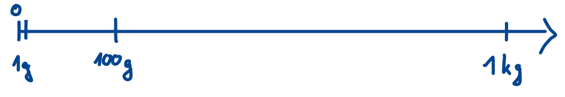 Beispiel: Der Kilopreis (Preis pro kg) der Tomaten wurde oben bestimmt. 
Wie viel kosten die Tomaten pro 100 g? Berechnen Sie auf beiden Wegen.
Beispiel: Der Kilopreis (Preis pro kg) der Tomaten wurde oben bestimmt. 
Wie viel kosten die Tomaten pro 100 g? Berechnen Sie auf beiden Wegen.
Beispiel: Der Kilopreis (Preis pro kg) der Tomaten wurde oben bestimmt. 
Wie viel kosten die Tomaten pro 100 g? Berechnen Sie auf beiden Wegen.
Beispiel: Der Kilopreis (Preis pro kg) der Tomaten wurde oben bestimmt. 
Wie viel kosten die Tomaten pro 100 g? Berechnen Sie auf beiden Wegen.
Die Rechenschritte kann man so verstehen: ___________________________________________________________________________________________________________________________________________________________________________________________________________________________________________________Die Rechenschritte kann man so verstehen: ___________________________________________________________________________________________________________________________________________________________________________________________________________________________________________________Die Rechenschritte kann man so verstehen: ___________________________________________________________________________________________________________________________________________________________________________________________________________________________________________________Die Rechenschritte kann man so verstehen: ___________________________________________________________________________________________________________________________________________________________________________________________________________________________________________________Die Rechenschritte kann man so verstehen: ___________________________________________________________________________________________________________________________________________________________________________________________________________________________________________________Das will ich mir noch merken zum Thema Grundpreise___________________________________________________________________________________________________________________________________________________________________________________________________________________________________________________Das will ich mir noch merken zum Thema Grundpreise___________________________________________________________________________________________________________________________________________________________________________________________________________________________________________________Das will ich mir noch merken zum Thema Grundpreise___________________________________________________________________________________________________________________________________________________________________________________________________________________________________________________Das will ich mir noch merken zum Thema Grundpreise___________________________________________________________________________________________________________________________________________________________________________________________________________________________________________________Das will ich mir noch merken zum Thema Grundpreise___________________________________________________________________________________________________________________________________________________________________________________________________________________________________________________33Grundpreise erklärenGrundpreise erklärenGrundpreise erklärenGrundpreise erklärena)a)Welchen Grundpreis würden Sie für diese Artikel verwenden, pro kg, pro l, pro …? (1) Schokoladentafel     (2) Kartoffeln  (3) Kupfer-Kabel   (4) Parfüm.  (5) Pfeffer 
(6) Laminat-Fußboden  (7) Sand           (8) Holzlatten        (9) Heizöl    (10) Speiseeis Welchen Grundpreis würden Sie für diese Artikel verwenden, pro kg, pro l, pro …? (1) Schokoladentafel     (2) Kartoffeln  (3) Kupfer-Kabel   (4) Parfüm.  (5) Pfeffer 
(6) Laminat-Fußboden  (7) Sand           (8) Holzlatten        (9) Heizöl    (10) Speiseeis b)b)Was halten Sie von folgenden Erklärungen?Was halten Sie von folgenden Erklärungen?Was halten Sie von folgenden Erklärungen?(1)Ich weiß, dass 1000 ml gleich 1 l sind. Daher weiß ich auch, 
dass ich den Preis in  mal 1000 nehmen muss, um auf  zu kommen.Ich weiß, dass 1000 ml gleich 1 l sind. Daher weiß ich auch, 
dass ich den Preis in  mal 1000 nehmen muss, um auf  zu kommen.(2)Möchte ich von  in  umrechnen, teile ich den Eurobetrag durch 100, 
sodass ich auf  komme.Möchte ich von  in  umrechnen, teile ich den Eurobetrag durch 100, 
sodass ich auf  komme.4Grundpreise berechnenGrundpreise berechnena)Ermitteln Sie den Preis je 100 g von Frucht-Joghurt, wenn ein 300-g-Glas 2,29 € kostet.b)Ermitteln Sie den Preis je kg von einer 400-g Schale Himbeeren für 3,49 €.Ermitteln Sie den Preis je kg von einer 400-g Schale Himbeeren für 3,49 €.c)Ermitteln Sie den Preis je m von einem 20 m Mehrzweckseil zu 4,99 €.Ermitteln Sie den Preis je m von einem 20 m Mehrzweckseil zu 4,99 €.d)Ermitteln Sie den Preis je t von 850 kg Bauzement zu einem Preis von 130,90 €.Ermitteln Sie den Preis je t von 850 kg Bauzement zu einem Preis von 130,90 €.e)Ermitteln Sie den Preis je l von einem 5-Liter-Farbeimer mit einem Preis von 16,50 €.Ermitteln Sie den Preis je l von einem 5-Liter-Farbeimer mit einem Preis von 16,50 €.5Angebote vergleichenEntscheiden Sie sich für ein Angebot aufgrund des Grundpreises (je m bzw. je kg, m2 oder l).Angebote vergleichenEntscheiden Sie sich für ein Angebot aufgrund des Grundpreises (je m bzw. je kg, m2 oder l).Angebote vergleichenEntscheiden Sie sich für ein Angebot aufgrund des Grundpreises (je m bzw. je kg, m2 oder l).Angebote vergleichenEntscheiden Sie sich für ein Angebot aufgrund des Grundpreises (je m bzw. je kg, m2 oder l).Angebote vergleichenEntscheiden Sie sich für ein Angebot aufgrund des Grundpreises (je m bzw. je kg, m2 oder l).a)Angebot A
Zaunlatte natur, 180 cm 
4,95 EuroAngebot B
Holz-Zierlatte, 1,95 m5,32 Eurob)Angebot C
Saftiges Schweineschnitzel, je 360 g
4,68 EuroAngebot D
Schweineschnitzel, 0,5 kg-Packung
6,25 Euroc)Angebot E
85 m² Wohnung in Innenstadt zur Miete
1020,00 EuroAngebot F
3-Zimmer-Wohnung in Deutz mit 80 m²
940,00 Eurod)Angebot G
Heizöl vom Mineralöl-Händler, 2500 l
2225,00 EuroAngebot H
extraleicht-Heizöl, 4000 l
3400,00 Euro6Zucker in der ErnährungZucker in der Ernährunga) Welches Getränk hat am meisten Zucker?Was ist Ihr Lieblingsgetränk? Finden Sie den 
Zuckergehalt heraus und vergleichen Sie. 
b)Was hat diese Aufgabe mit Grundpreisen zu tun? Wo können Sie die Idee noch nutzen? 1FlächenmaßeFlächenmaßeFlächenmaßeFlächenmaßeFlächenmaßea)Welche Flächenmaße kennen Sie? Für welche Gegenstände braucht man welches Flächenmaß? Nennen Sie einige Beispiele.Welche Flächenmaße kennen Sie? Für welche Gegenstände braucht man welches Flächenmaß? Nennen Sie einige Beispiele.Welche Flächenmaße kennen Sie? Für welche Gegenstände braucht man welches Flächenmaß? Nennen Sie einige Beispiele.Welche Flächenmaße kennen Sie? Für welche Gegenstände braucht man welches Flächenmaß? Nennen Sie einige Beispiele.b)Welches Maß passt besser, um die Fläche der Gegenstände anzugeben?Kreisen Sie die richtige Lösung ein und begründen Sie.Welches Maß passt besser, um die Fläche der Gegenstände anzugeben?Kreisen Sie die richtige Lösung ein und begründen Sie.Welches Maß passt besser, um die Fläche der Gegenstände anzugeben?Kreisen Sie die richtige Lösung ein und begründen Sie.Welches Maß passt besser, um die Fläche der Gegenstände anzugeben?Kreisen Sie die richtige Lösung ein und begründen Sie.Tisch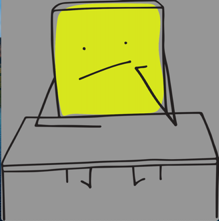 https://pixabay.com/de/vectors/pixel-zellen-emotion-gelangweilt-6230197/cm2 oder m2?Erdekm2 oder m2?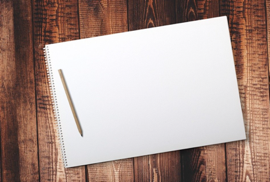 https://pixabay.com/de/photos/notizblock-skizzenblock-skizzenbuch-1558811/mm2 oder cm2?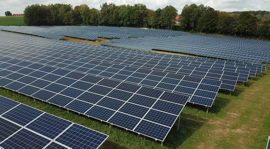 https://pixabay.com/de/photos/photovoltaik-solaranlage-4522955/m2 oder dm2?c)Hat Büsra Recht? 
Begründen Sie.Hat Büsra Recht? 
Begründen Sie.Hat Büsra Recht? 
Begründen Sie.Hat Büsra Recht? 
Begründen Sie.2Beispiele zu Flächen findenBeispiele zu Flächen findenBeispiele zu Flächen findenBeispiele zu Flächen findenBeispiele zu Flächen findena)Überlegen Sie sich Gegenstände, die ca.  1 mm2, 1 cm2, 1 dm2, 1 m2 oder 10 m2 groß sind. Mit welchem können Sie sich das jeweilige Maß am besten vorstellen?Überlegen Sie sich Gegenstände, die ca.  1 mm2, 1 cm2, 1 dm2, 1 m2 oder 10 m2 groß sind. Mit welchem können Sie sich das jeweilige Maß am besten vorstellen?Überlegen Sie sich Gegenstände, die ca.  1 mm2, 1 cm2, 1 dm2, 1 m2 oder 10 m2 groß sind. Mit welchem können Sie sich das jeweilige Maß am besten vorstellen?Überlegen Sie sich Gegenstände, die ca.  1 mm2, 1 cm2, 1 dm2, 1 m2 oder 10 m2 groß sind. Mit welchem können Sie sich das jeweilige Maß am besten vorstellen?b)Warum Ist es schwieriger, sich eine große Fläche vorzustellen?Können Sie Paulines Frage beantworten? Überlegen Sie und prüfen Sie nach.Warum Ist es schwieriger, sich eine große Fläche vorzustellen?Können Sie Paulines Frage beantworten? Überlegen Sie und prüfen Sie nach.Warum Ist es schwieriger, sich eine große Fläche vorzustellen?Können Sie Paulines Frage beantworten? Überlegen Sie und prüfen Sie nach.Warum Ist es schwieriger, sich eine große Fläche vorzustellen?Können Sie Paulines Frage beantworten? Überlegen Sie und prüfen Sie nach.c)Überlegen Sie, welche Behauptungen stimmen können und kreuzen Sie diese an. Begründen Sie Ihre Vermutung.Überlegen Sie, welche Behauptungen stimmen können und kreuzen Sie diese an. Begründen Sie Ihre Vermutung.Überlegen Sie, welche Behauptungen stimmen können und kreuzen Sie diese an. Begründen Sie Ihre Vermutung.Überlegen Sie, welche Behauptungen stimmen können und kreuzen Sie diese an. Begründen Sie Ihre Vermutung. Ein Klassenzimmer ist 50-70 cm2 groß. Die Fläche der Tafel ist 5 m2 groß. Eine Stuhlsitzfläche ist 36 dm2 groß. Ein Fußballfeld in der Bundesliga ist zwischen 4050 m2 bis 10800 m2 groß. Ein Klassenzimmer ist 50-70 cm2 groß. Die Fläche der Tafel ist 5 m2 groß. Eine Stuhlsitzfläche ist 36 dm2 groß. Ein Fußballfeld in der Bundesliga ist zwischen 4050 m2 bis 10800 m2 groß. Ein Klassenzimmer ist 50-70 cm2 groß. Die Fläche der Tafel ist 5 m2 groß. Eine Stuhlsitzfläche ist 36 dm2 groß. Ein Fußballfeld in der Bundesliga ist zwischen 4050 m2 bis 10800 m2 groß. Ein Klassenzimmer ist 50-70 cm2 groß. Die Fläche der Tafel ist 5 m2 groß. Eine Stuhlsitzfläche ist 36 dm2 groß. Ein Fußballfeld in der Bundesliga ist zwischen 4050 m2 bis 10800 m2 groß.3Erklären, wie Quadratzentimeter in Quadratmeter umgewandelt werden
Erklären, wie Quadratzentimeter in Quadratmeter umgewandelt werden
Erklären, wie Quadratzentimeter in Quadratmeter umgewandelt werden
a)Ioannis hat verstanden, wie man cm in dm umrechnet. Um zu verstehen, wie es bei cm2 und bei dm2 funktioniert hat Ioannis 1 cm2 und 1 dm2 gezeichnet.Wie kann man an den Bildern erken-nen, warum man mal 100 rechnet?Erklären Sie es sich gegenseitig auf mehreren Wegen.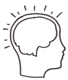 b)In der Speicherkiste E ist eine Erklärung für „mal 100“. 
Vervollständigen Sie die Erklärung dort.In der Speicherkiste E ist eine Erklärung für „mal 100“. 
Vervollständigen Sie die Erklärung dort.c)Übertragen Sie die Erklärung auf 7,5 dm2 und schreiben Sie sie in die Speicherkiste E. Schreiben Sie auch eine Erklärung für die Umrechnung auf.Übertragen Sie die Erklärung auf 7,5 dm2 und schreiben Sie sie in die Speicherkiste E. Schreiben Sie auch eine Erklärung für die Umrechnung auf.4Wie alle Flächenmaße zusammenhängenWie alle Flächenmaße zusammenhängenWie alle Flächenmaße zusammenhängena)Für Quadratzentimeter  und Quadratdezimeter  wurde in Aufgabe 3 die Umrechnungszahl „mal 100“ erklärt. 
Erklären Sie, warum man „durch 10000“ rechnet, 
wenn man Quadratzentimeter  in Quadratmeter  umrechnet.Für Quadratzentimeter  und Quadratdezimeter  wurde in Aufgabe 3 die Umrechnungszahl „mal 100“ erklärt. 
Erklären Sie, warum man „durch 10000“ rechnet, 
wenn man Quadratzentimeter  in Quadratmeter  umrechnet.b)In der Speicherkiste E sind alle Einheiten 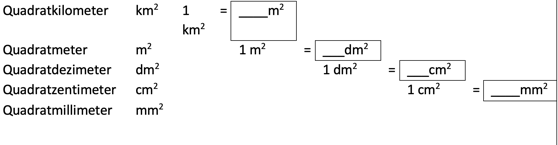 aufgeführt, vervollständigen Sie dort diese Liste.In der Speicherkiste E sind alle Einheiten aufgeführt, vervollständigen Sie dort diese Liste.c)Wer weiß, wie die Einheiten zusammenhängen, 
kann auch die Umrechnungszahlen finden: 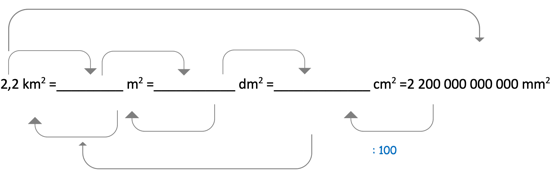 Schreiben Sie sie an die Pfeile in der Speicherkiste E dran.Die langen Pfeile fassen mehrere Umformungen zusammen. 
Wie kombiniert man Pfeile zu einem langen Pfeil?Wer weiß, wie die Einheiten zusammenhängen, 
kann auch die Umrechnungszahlen finden: Schreiben Sie sie an die Pfeile in der Speicherkiste E dran.Die langen Pfeile fassen mehrere Umformungen zusammen. 
Wie kombiniert man Pfeile zu einem langen Pfeil?d)Schreiben Sie Umwandlungszahlen an die Pfeile und berechnen Sie, wo wird dividiert?Schreiben Sie Umwandlungszahlen an die Pfeile und berechnen Sie, wo wird dividiert?12 m2 =_____ cm2 =_________ mm2230 000 mm2 =_______ cm2 =_____ dm2 32 000 dm2 =___________ m24,5 km2 = ____________ dm2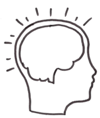 Speicherkiste E: Flächeneinheiten umwandeln und erklärenSpeicherkiste E: Flächeneinheiten umwandeln und erklärenSpeicherkiste E: Flächeneinheiten umwandeln und erklärenSpeicherkiste E: Flächeneinheiten umwandeln und erklärenSo wandelt man Quadratdezimeter in Quadratzentimeter um
So wandelt man Quadratdezimeter in Quadratzentimeter um
So wandelt man Quadratdezimeter in Quadratzentimeter um
So wandelt man Quadratdezimeter in Quadratzentimeter um
Beispiel: In 1 dm2 passen 100 cm2. Wie viel cm2 sind 7,5 dm2 ?Beispiel: In 1 dm2 passen 100 cm2. Wie viel cm2 sind 7,5 dm2 ?Beispiel: In 1 dm2 passen 100 cm2. Wie viel cm2 sind 7,5 dm2 ?Beispiel: In 1 dm2 passen 100 cm2. Wie viel cm2 sind 7,5 dm2 ?Pro 1 dm2 sind es 100 cm2 also sind es ____ mal so viele 
Quadratzentimeter wie Quadratdezimeter:  
Bei 7,5 dm2 sind es also ______ 7,5 cm2.Pro 1 dm2 sind es 100 cm2 also sind es ____ mal so viele 
Quadratzentimeter wie Quadratdezimeter:  
Bei 7,5 dm2 sind es also ______ 7,5 cm2.Pro 1 dm2 sind es 100 cm2 also sind es ____ mal so viele 
Quadratzentimeter wie Quadratdezimeter:  
Bei 7,5 dm2 sind es also ______ 7,5 cm2.Pro 1 dm2 sind es 100 cm2 also sind es ____ mal so viele 
Quadratzentimeter wie Quadratdezimeter:  
Bei 7,5 dm2 sind es also ______ 7,5 cm2.Ihr Beispiel: 7,5 dm2 = __________ cm2, weil _______________________________________ ________________________________________________________________________________________________________________________________________________________Ihr Beispiel: 7,5 dm2 = __________ cm2, weil _______________________________________ ________________________________________________________________________________________________________________________________________________________Ihr Beispiel: 7,5 dm2 = __________ cm2, weil _______________________________________ ________________________________________________________________________________________________________________________________________________________Ihr Beispiel: 7,5 dm2 = __________ cm2, weil _______________________________________ ________________________________________________________________________________________________________________________________________________________So hängen Flächenangaben zusammenSo hängen Flächenangaben zusammenSo hängen Flächenangaben zusammenSo hängen Flächenangaben zusammenMit diesen Umrechnungszahlen kann man Flächeneinheiten umrechenMit diesen Umrechnungszahlen kann man Flächeneinheiten umrechenMit diesen Umrechnungszahlen kann man Flächeneinheiten umrechenMit diesen Umrechnungszahlen kann man Flächeneinheiten umrechen2,2 km2 =_________ m2 =___________ dm2 =_____________ cm2 = 2 200 000 000 000 mm22,2 km2 =_________ m2 =___________ dm2 =_____________ cm2 = 2 200 000 000 000 mm22,2 km2 =_________ m2 =___________ dm2 =_____________ cm2 = 2 200 000 000 000 mm22,2 km2 =_________ m2 =___________ dm2 =_____________ cm2 = 2 200 000 000 000 mm2Beispiele mit Erklärung:76 km2		=			dm2, denn pro 1 km2 sind es ________ Quadratdezimeter, also mal ___ .8 563 cm2	=			dm2, denn immer _______ cm2 passen in 1 dm2, also durch _________ .56 000 000 mm2 =		m2, denn __________________________________________________.Beispiele mit Erklärung:76 km2		=			dm2, denn pro 1 km2 sind es ________ Quadratdezimeter, also mal ___ .8 563 cm2	=			dm2, denn immer _______ cm2 passen in 1 dm2, also durch _________ .56 000 000 mm2 =		m2, denn __________________________________________________.Beispiele mit Erklärung:76 km2		=			dm2, denn pro 1 km2 sind es ________ Quadratdezimeter, also mal ___ .8 563 cm2	=			dm2, denn immer _______ cm2 passen in 1 dm2, also durch _________ .56 000 000 mm2 =		m2, denn __________________________________________________.Beispiele mit Erklärung:76 km2		=			dm2, denn pro 1 km2 sind es ________ Quadratdezimeter, also mal ___ .8 563 cm2	=			dm2, denn immer _______ cm2 passen in 1 dm2, also durch _________ .56 000 000 mm2 =		m2, denn __________________________________________________.555Flächenmaße umrechnen mit PfeilenFlächenmaße umrechnen mit PfeilenFlächenmaße umrechnen mit Pfeilena)a)a)b)b)b)c)c)c)6Umrechnungen erklärenUmrechnungen erklärenUmrechnungen erklärenUmrechnungen erklärena)Geben Sie die Größen in der nächstkleineren Einheit an.Geben Sie die Größen in der nächstgrößeren Einheit an.b)Erklären Sie schriftlich für (3) und (4), wie Sie jeweils vor- gegangen sind. Wie gehen Sie mit Nullen und dem Komma um?Beim Umrechnen von .... in ... muss ich mit ...Dabei verschieben sich die Stellen so, weil: c)Was halten Sie von folgender Erklärung?Ich weiß, dass 25 cm2 gleich 2500 mm2 sind. Daher weiß ich auch, wo bei ähnlichen Zahlen das Komma hingehört. Dann müssen 11,09 cm2 auch 1109 mm2 sein.Ich weiß, dass 25 cm2 gleich 2500 mm2 sind. Daher weiß ich auch, wo bei ähnlichen Zahlen das Komma hingehört. Dann müssen 11,09 cm2 auch 1109 mm2 sein.Die Aussage ist ...., weil ....Die Aussage ist ...., weil ....7Welche Umrechnungen stimmen?a)b)8Umrechnen mit UmrechnungstabelleUmrechnen mit UmrechnungstabelleUmrechnen mit UmrechnungstabelleUmrechnen mit UmrechnungstabelleEin weiterer Weg zum Umrechnen von Flächenmaßen sind Umrechnungstabellen, sie helfen insbesondere bei Dezimalzahlen. Das Komma der ersten Zahl können Sie in Orange und das Komma der zweiten Zahl in Türkis markieren. Fehlende Stellen werden mit Nullen aufgefüllt.Ein weiterer Weg zum Umrechnen von Flächenmaßen sind Umrechnungstabellen, sie helfen insbesondere bei Dezimalzahlen. Das Komma der ersten Zahl können Sie in Orange und das Komma der zweiten Zahl in Türkis markieren. Fehlende Stellen werden mit Nullen aufgefüllt.Ein weiterer Weg zum Umrechnen von Flächenmaßen sind Umrechnungstabellen, sie helfen insbesondere bei Dezimalzahlen. Das Komma der ersten Zahl können Sie in Orange und das Komma der zweiten Zahl in Türkis markieren. Fehlende Stellen werden mit Nullen aufgefüllt.Ein weiterer Weg zum Umrechnen von Flächenmaßen sind Umrechnungstabellen, sie helfen insbesondere bei Dezimalzahlen. Das Komma der ersten Zahl können Sie in Orange und das Komma der zweiten Zahl in Türkis markieren. Fehlende Stellen werden mit Nullen aufgefüllt.a)Wieso taucht jede Einheit hier mit Zehner- 
und Einerstellen auf?Erläutern Sie an den Beispielen,
 wie man in der Tabelle umrechnen kann:(1)  3,05 dm2 =  305 cm2. =           mm2	(2) 30,5 dm2 =         cm2. =          mm2	
(3)       m2 =       dm2 =  15,2  cm2. =       mm2(4)      m2 =  15,3 dm2 =            cm2. =       mm2	Wieso taucht jede Einheit hier mit Zehner- 
und Einerstellen auf?Erläutern Sie an den Beispielen,
 wie man in der Tabelle umrechnen kann:(1)  3,05 dm2 =  305 cm2. =           mm2	(2) 30,5 dm2 =         cm2. =          mm2	
(3)       m2 =       dm2 =  15,2  cm2. =       mm2(4)      m2 =  15,3 dm2 =            cm2. =       mm2	b)Wieso taucht jede Einheit hier mit mehr Stellen pro Einheit auf als oben?Erläutern Sie an den Beispielen, wie man in der Tabelle umrechnen kann:(1)  10,005 km2 =             m2	(2)  100,05 km2 =             m2	(3)  0,025 km2 =              m2	(4)             km2 =   0,2      m2	(5)             km2 =   1000,32      m2	9Fehler erklären und berichtigenFehler erklären und berichtigen99a)Büsra und Ioannis haben beide 12768,3 cm3 in Quadratmeter umgerechnet. Haben die beiden richtig gerechnet? Worin unterscheidet sich ihre Rechnung und wie sind sie dabei vorgegangen?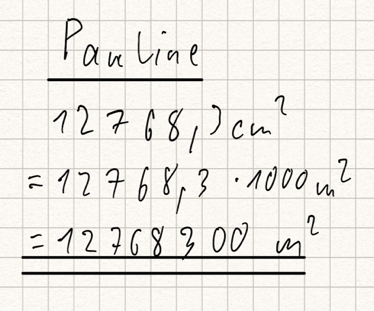 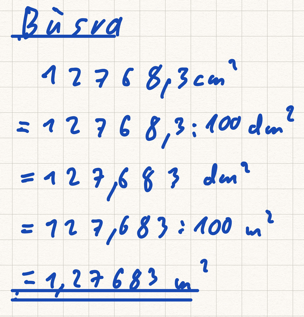 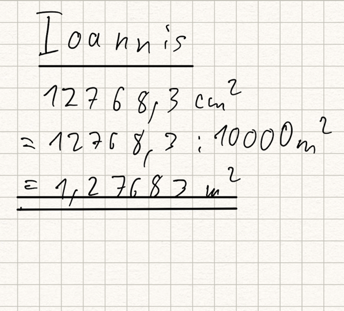 b)Pauline hat einen Fehler gemacht. Was hat sie falsch gemacht? Notieren Sie, wie Sie es Pauline erklären, 
damit sie es das nächste Mal richtig macht?10Umrechnen übena)Stellen Sie selbst 5 Aufgaben und lösen Sie sie. Wählen Sie schwierige und leichte. b)Stellen Sie sich Ihre Aufgaben gegenseitig. Kontrollieren Sie die Ergebnisse.c)Welche typischen Fehler tauchen auf? Worauf muss man achten?11Flächenmaße im Berufa)Ein Handwerker hat noch verschiedene Reste des gleichen Laminates übrig: 12 m2, 320 cm2, 24 dm2 und 3674 mm2.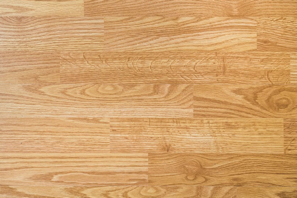 Welche maximale Raumgröße könnte der Handwerker damit abdecken? b)Ein Holzbrett ist 2,5 Meter lang und 1,25 Meter breit. 
Aus dem Holzbrett sollen Türschilder mit einer rechteckigen Fläche von 30 cm2 erstellt werden. 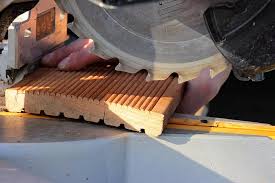 Wie viele Türschilder können hergestellt werden? 